  Приложение 1ФОНД ОЦЕНОЧНЫХ СРЕДСТВ ПО ДИСЦИПЛИНЕОписание показателей и критериев оценивания компетенций на различных этапах их формирования, описание шкал оценивания1.1 Показатели и критерии оценивания компетенций1.2. Шкалы оценивания: Текущий контроль успеваемости и промежуточная аттестация осуществляется в рамках накопительной балльно-рейтинговой системы в 100-балльной шкале:Зачет с оценкой: 84-100 баллов (оценка «отлично»);67-83 баллов (оценка «хорошо»); 50-66 баллов (оценка «удовлетворительно»); 0-49 баллов (оценка «неудовлетворительно»).Типовые контрольные задания или иные материалы, необходимые для оценки знаний, умений, навыков и (или) опыта деятельности, характеризующих этапы формирования компетенций в процессе освоения образовательной программыИндивидуальное задание 1.Конспект урокаУчебный предмет	Физическая культураКласс	___________________________________________________Тип урока	___________________________________________________Технология построения урока	____________________________________________________ Тема урока	____________________________________________________Цель урока	____________________________________________________Задачи урока:	1.	Образовательные 	2.	Оздоровительные	3.	ВоспитательныеОсновные термины, понятия	___________________________________Планируемые результаты урока: Предметные:Метапредметные:Личностные:	 (объем освоения и уровень владения компетенциями): Организация пространства		Формы работы		РесурсыКнигопечатная продукция:Критерии оценивания: Максимальный балл – 2020 баллов выставляется студенту, если четко сформулированы цель и задачи урока, средства, методы и формы подобраны в соответствие целям и задачам и возрастным особенностям обучающихся, соблюдена логика изложения материала в структуре урока; 15 баллов выставляется студенту, если сформулированные цель и задачи урока, имеют несущественные ошибки, средства, методы подобраны в соответствие целям и задачам и возрастным особенностям обучающихся, возникает неуверенность в выборе формы организации урока, соблюдена логика изложения материала в структуре урока;10 балла выставляется студенту, если у него возникают сложности с формулировкой цели и задачи, плохо знает материал конкретного возрастного периода, вследствие, чего он имеет сложности с выбором средств и методов, нерационально выбирает формы организации урока;5 баллов – студент предоставил конспект, но не может правильно сформулировать цель и задачи, допускает грубые ошибки при выборе средств, методов и форм организации урока.Индивидуальное задание 2.ПРОТОКОЛХРОНОМЕТРИРОВАНИЯ УРОКА ФИЗИЧЕСКОЙ КУЛЬТУРЫКласс ______________Дата _______________    Тема урока: Место проведения: спортивная площадка школыФ.И.О. проводящего__________________________________________________________Ф.И.О. наблюдаемого________________________________________________________Ф.И.О. исследователя Задачи урока:__________________________________________________________________________________________________________________________________________________________________________________________Инвентарь: РАСЧЕТ И ОЦЕНКА ОБЩЕЙ МОТОРНОЙ ПЛОТНОСТИ УРОКА ФИЗИЧЕСКОЙ КУЛЬТУРЫОП=   t факт..х 100%     =tобщМП=  t фу х 100%  =tобщВывод: Критерии оценивания: Максимальный балл – 2020 баллов выставляется студенту, если правильно применена методика проведения хронометража, правильно заполнен протокол и четко сделаны выводы, с учетом задач урока и возрастом занимающихся; 15 баллов выставляется студенту, если правильно применена методика проведения хронометража, правильно заполнен протокол, выводы имеют незначительные погрешности10 балла выставляется студенту, если правильно применена методика проведения хронометража, правильно заполнен протокол, выводы сделаны формально;5 баллов – студент участвовал в проведении исследования, но не может правильно заполнить протокол, допускает грубые ошибки в выводах.Индивидуальное задание 3.Протокол изменения ЧСС на уроке физической культурыШкола________ Класс______ Дата_________ Место проведения _____________Урок провел_________________________________________________________Наблюдения проводил________________ за учеником___________________Тема урока:___________________________________________________________Задачи урока: 1.________________________________________________________________2. _____________________________________________________________3. _______________________________________________________________Величины ЧСС в пересчете за минуту заносятся в систему координат(ЧСС по вертикальной оси, время в мин по горизонтальной оси). График регистрации пульсовых данныхЧСС,уд/минОценка физиологической кривой физической нагрузки _____________________________________________________________________Выводы и предложения: _____________________________________________________________________Критерии оценивания: Максимальный балл – 2020 баллов – выставляется студенту, если правильно применена методика проведения пульсометрии, правильно заполнен протокол и четко сделаны выводы, с учетом задач урока и возрастом занимающихся; 15 баллов – выставляется студенту, если соблюдена методика проведения пульсометрии, правильно заполнен протокол, выводы имеют незначительные погрешности;10 баллов – выставляется студенту, если соблюдена методика проведения определения ЧСС, правильно заполнен протокол, выводы сделаны формально, без учета возрастных особенностей;5 баллов – студент, с помощью провел исследование, но не может правильно заполнить протокол, допускает грубые ошибки в выводах.Индивидуальное задание 4.Анализ урока физической культурыОбщие сведения об уроке:Школа, класс________________ 2. Дата_____________________________Место проведения урока______________________________________________________________________________Вид урока________________________ 5. Тип урока ______________________________________________________Задачи урока:1. ________________________________________________________________________________________________2. _________________________________________________________________________________________________3. _________________________________________________________________________________________________Число учащихся:а) по списку в журнале_______________________________________________________________________________б) фактически занималось ____________________________________________________________________________из них учащихся, относящихся к медицинским группам:основной _______; подготовительной __________; специальной ________Фамилия, имя, отчество преподавателя _________________________________________________________________Анализ урока провел студент _________________________________________________________________________Общие требования к анализу урока по физической культуре:- анализ урока должен быть многосторонним и достаточно глубоким;- необходимо проанализировать все стороны методики проведения урока и дать письменное пояснение;- субъективная оценка должна быть обоснованной, доказательной, аргументированной;- в уроке обязательно должны быть вскрыты недостатки и даны конкретные практические рекомендации по их устранению.Критерии оценивания: Максимальный балл – 2020 баллов выставляется студенту, если анализ урока многосторонний и достаточно глубокий, проанализированы все стороны методики проведения урока, субъективная оценка обоснована, доказательна, аргументирована, вскрыты недостатки и даны конкретные практические рекомендации по их устранению;15 баллов, если анализ урока многосторонний и достаточно глубокий, проанализированы все стороны методики проведения урока, субъективная оценка обоснована, доказательна, аргументирована, допущены незначительные ошибки при указании недостатков и практических рекомендаций по их устранению;10 баллов, если при оформлении протокола анализа допущены значительные ошибки, не всегда соблюдалась логика изложения, выводы неполные, плохо аргументированы; 0 баллов, отсутствует протокол исследования.Индивидуальное задание 5.Сценарий физкультурно-спортивного праздника1. Дата, место проведения, контингент2. Тема.3. Цель и задачи мероприятия.4. Инвентарь:5. Подготовка и организация мероприятия, участие в подготовке самих учащихся. Использование методической литературы.6. Ход мероприятия. Краткое изложение мероприятия (конкурсы). Доступность и иллюстративность.7. Подведение итоговКритерии оценивания:Максимальный балл – 2020 баллов – продуманное содержание мероприятия соответствует цели, задачам и возрасту участников, конкурсы составлены в соответствии с возрастными особенностями; правильное оформление;15 баллов – содержание мероприятия соответствует цели, задачам и возрасту участников, но недостаточное количество конкурсов, либо конкурсы недостаточно сложные для данного возраста; оформление соответствует требованиям;10 баллов – содержание мероприятия соответствует цели, задачам и возрасту участников, малое количество конкурсов, либо конкурсы недостаточно сложные для данного возраста; оформление не соответствует требованиям.5 баллов – содержание мероприятия не соответствует цели, задачам и возрасту участников, малое количество конкурсов, либо конкурсы недостаточно сложные для данного возраста; оформление не соответствует требованиям.3. Методические материалы, определяющие процедуры оценивания знаний, умений, навыков и (или) опыта деятельности, характеризующих этапы формирования компетенцийПроцедуры оценивания включают в себя текущий контроль и промежуточную аттестацию.Текущий контроль успеваемости проводится с использованием оценочных средств, представленных в п. 2 данного приложения. Результаты текущего контроля доводятся до сведения студентов до промежуточной аттестации.   	Промежуточная аттестация проводится в форме зачета с оценкойАттестацию студентов по итогам практики проводит руководитель практики на основании оформленного отчета.Зачет проводится по окончании педагогической практики, до начала экзаменационной сессии.                                                                                                                  Образец дневникаФЕДЕРАЛЬНОЕ ГОСУДАРСТВЕННОЕ БЮДЖЕТНОЕ ОБРАЗОВАТЕЛЬНОЕ УЧРЕЖДЕНИЕ ВЫСШЕГО ОБРАЗОВАНИЯ«РОСТОВСКИЙ ГОСУДАРСТВЕННЫЙ ЭКОНОМИЧЕСКИЙ УНИВЕРСИТЕТ (РИНХ)»ДневникПроизводственной практикиПедагогическая практикаФамилия __________________________________________________________________Имя, отчество ____________________________________________________________Группа _______________Направление/Специальность __________________________________________________Профиль/Специализация ____________________________________________________Место прохождения практики ________________________________________________Период практики ___________________________________________________________Руководитель практики от университета ________________________________________Ответственное лицо от профильной организации      _____________________________Прошел инструктаж по ознакомлению с требованиями охраны труда, техники безопасности, пожарной безопасности, санитарно-эпидемиологическими правилами, гигиеническими нормативами, правилами внутреннего трудового распорядка ___________________________________________________________________________дата, подпись обучающегосяПеречень видов работ, связанных с будущей профессиональной деятельностью (индивидуальное задание)С индивидуальным заданием ознакомлен _____________________________________________подпись обучающегосяОтзыв ответственного лица от профильной организацииОценка ____________________Подпись ответственного лица от профильной организации ___________                                                                                                                             М.П. Оценка результатов прохождения практики руководителем практики от университетаСроки проведения практики, а также ее содержание и результаты соответствуют требованиям, установленным ОПОП ВО.Оценка ____________________Подпись руководителя _________________Министерство науки и высшего образования Российской ФедерацииФедеральное государственное бюджетное образовательное учреждение высшего образования «Ростовский государственный экономический университет (РИНХ)»Министерство науки и высшего образования Российской ФедерацииФедеральное государственное бюджетное образовательное учреждение высшего образования «Ростовский государственный экономический университет (РИНХ)»УТВЕРЖДАЮДиректор Таганрогского института имени А.П. Чехова (филиала)РГЭУ (РИНХ)_____________ Голобородько А.Ю.«____» ______________ 20___г.УТВЕРЖДАЮДиректор Таганрогского института имени А.П. Чехова (филиала)РГЭУ (РИНХ)_____________ Голобородько А.Ю.«____» ______________ 20___г.Рабочая программаПроизводственная практика, педагогическая практика (по профилю Физическая культура)Рабочая программаПроизводственная практика, педагогическая практика (по профилю Физическая культура)направление 44.03.05 Педагогическое образование (с двумя профилями подготовки)направленность (профиль) 44.03.05.37 Физическая культура и Дополнительное образование (спортивная подготовка)направление 44.03.05 Педагогическое образование (с двумя профилями подготовки)направленность (профиль) 44.03.05.37 Физическая культура и Дополнительное образование (спортивная подготовка)Для набора 2022 годаДля набора 2022 годаКвалификацияБакалаврКвалификацияБакалаврУП: 44.03.05.37-22-1-ФСПZ.plxУП: 44.03.05.37-22-1-ФСПZ.plxУП: 44.03.05.37-22-1-ФСПZ.plxУП: 44.03.05.37-22-1-ФСПZ.plxУП: 44.03.05.37-22-1-ФСПZ.plxУП: 44.03.05.37-22-1-ФСПZ.plxУП: 44.03.05.37-22-1-ФСПZ.plxУП: 44.03.05.37-22-1-ФСПZ.plxУП: 44.03.05.37-22-1-ФСПZ.plxстр. 2стр. 2стр. 2КАФЕДРАфизической культурыфизической культурыфизической культурыфизической культурыфизической культурыфизической культурыфизической культурыфизической культурыфизической культурыфизической культурыфизической культурыфизической культурыРаспределение часов практики по семестрамРаспределение часов практики по семестрамРаспределение часов практики по семестрамРаспределение часов практики по семестрамРаспределение часов практики по семестрамРаспределение часов практики по семестрамРаспределение часов практики по семестрамРаспределение часов практики по семестрамРаспределение часов практики по семестрамРаспределение часов практики по семестрамОбъем практикиОбъем практикиОбъем практикиОбъем практикиОбъем практикиОбъем практикиОбъем практикиОбъем практикиКурсКурсКурс44ИтогоИтогоНедель888Вид занятийВид занятийВид занятийУПРПИтогоИтогоЧасов432432432ЛекцииЛекцииЛекции4444ЗЕТ121212Итого ауд.Итого ауд.Итого ауд.4444Кoнтактная рабoтаКoнтактная рабoтаКoнтактная рабoта4444Сам. работаСам. работаСам. работа428428428428ИтогоИтогоИтого432432432432ОСНОВАНИЕОСНОВАНИЕОСНОВАНИЕОСНОВАНИЕОСНОВАНИЕОСНОВАНИЕОСНОВАНИЕОСНОВАНИЕОСНОВАНИЕУчебный план утвержден учёным советом вуза от 26.04.2022 протокол № 9/1.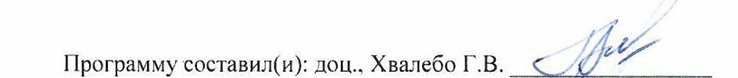 Программу составил(и): Доц., Хвалебо Г.В. _________________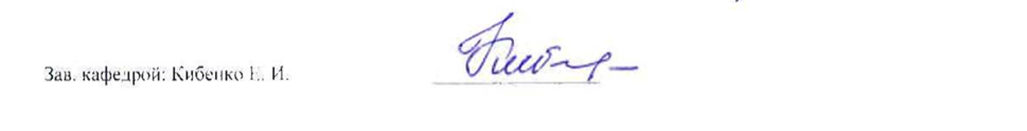 Зав. кафедрой: Кибенко Е. И. _________________Учебный план утвержден учёным советом вуза от 26.04.2022 протокол № 9/1.Программу составил(и): Доц., Хвалебо Г.В. _________________Зав. кафедрой: Кибенко Е. И. _________________Учебный план утвержден учёным советом вуза от 26.04.2022 протокол № 9/1.Программу составил(и): Доц., Хвалебо Г.В. _________________Зав. кафедрой: Кибенко Е. И. _________________Учебный план утвержден учёным советом вуза от 26.04.2022 протокол № 9/1.Программу составил(и): Доц., Хвалебо Г.В. _________________Зав. кафедрой: Кибенко Е. И. _________________Учебный план утвержден учёным советом вуза от 26.04.2022 протокол № 9/1.Программу составил(и): Доц., Хвалебо Г.В. _________________Зав. кафедрой: Кибенко Е. И. _________________Учебный план утвержден учёным советом вуза от 26.04.2022 протокол № 9/1.Программу составил(и): Доц., Хвалебо Г.В. _________________Зав. кафедрой: Кибенко Е. И. _________________Учебный план утвержден учёным советом вуза от 26.04.2022 протокол № 9/1.Программу составил(и): Доц., Хвалебо Г.В. _________________Зав. кафедрой: Кибенко Е. И. _________________Учебный план утвержден учёным советом вуза от 26.04.2022 протокол № 9/1.Программу составил(и): Доц., Хвалебо Г.В. _________________Зав. кафедрой: Кибенко Е. И. _________________Учебный план утвержден учёным советом вуза от 26.04.2022 протокол № 9/1.Программу составил(и): Доц., Хвалебо Г.В. _________________Зав. кафедрой: Кибенко Е. И. _________________Учебный план утвержден учёным советом вуза от 26.04.2022 протокол № 9/1.Программу составил(и): Доц., Хвалебо Г.В. _________________Зав. кафедрой: Кибенко Е. И. _________________Учебный план утвержден учёным советом вуза от 26.04.2022 протокол № 9/1.Программу составил(и): Доц., Хвалебо Г.В. _________________Зав. кафедрой: Кибенко Е. И. _________________Учебный план утвержден учёным советом вуза от 26.04.2022 протокол № 9/1.Программу составил(и): Доц., Хвалебо Г.В. _________________Зав. кафедрой: Кибенко Е. И. _________________Учебный план утвержден учёным советом вуза от 26.04.2022 протокол № 9/1.Программу составил(и): Доц., Хвалебо Г.В. _________________Зав. кафедрой: Кибенко Е. И. _________________Учебный план утвержден учёным советом вуза от 26.04.2022 протокол № 9/1.Программу составил(и): Доц., Хвалебо Г.В. _________________Зав. кафедрой: Кибенко Е. И. _________________Учебный план утвержден учёным советом вуза от 26.04.2022 протокол № 9/1.Программу составил(и): Доц., Хвалебо Г.В. _________________Зав. кафедрой: Кибенко Е. И. _________________Учебный план утвержден учёным советом вуза от 26.04.2022 протокол № 9/1.Программу составил(и): Доц., Хвалебо Г.В. _________________Зав. кафедрой: Кибенко Е. И. _________________УП: 44.03.05.37-22-1-ФСПZ.plxУП: 44.03.05.37-22-1-ФСПZ.plxстр. 31. МЕСТО ПРАКТИКИ В СТРУКТУРЕ ОБРАЗОВАТЕЛЬНОЙ ПРОГРАММЫ1. МЕСТО ПРАКТИКИ В СТРУКТУРЕ ОБРАЗОВАТЕЛЬНОЙ ПРОГРАММЫ1. МЕСТО ПРАКТИКИ В СТРУКТУРЕ ОБРАЗОВАТЕЛЬНОЙ ПРОГРАММЫ1. МЕСТО ПРАКТИКИ В СТРУКТУРЕ ОБРАЗОВАТЕЛЬНОЙ ПРОГРАММЫЦикл (раздел) ООП:Б2.ОБ2.ОБ2.О2. ТРЕБОВАНИЯ К РЕЗУЛЬТАТАМ ОСВОЕНИЯ ДИСЦИПЛИНЫ2. ТРЕБОВАНИЯ К РЕЗУЛЬТАТАМ ОСВОЕНИЯ ДИСЦИПЛИНЫ2. ТРЕБОВАНИЯ К РЕЗУЛЬТАТАМ ОСВОЕНИЯ ДИСЦИПЛИНЫ2. ТРЕБОВАНИЯ К РЕЗУЛЬТАТАМ ОСВОЕНИЯ ДИСЦИПЛИНЫУК-8.1:Оценивает факторы риска, умеет обеспечивать личную безопасность и безопасность окружающихУК-8.1:Оценивает факторы риска, умеет обеспечивать личную безопасность и безопасность окружающихУК-8.1:Оценивает факторы риска, умеет обеспечивать личную безопасность и безопасность окружающихУК-8.1:Оценивает факторы риска, умеет обеспечивать личную безопасность и безопасность окружающихУК-8.2:Использует методы защиты в чрезвычайных ситуациях, формирует культуру безопасного и ответственного поведенияУК-8.2:Использует методы защиты в чрезвычайных ситуациях, формирует культуру безопасного и ответственного поведенияУК-8.2:Использует методы защиты в чрезвычайных ситуациях, формирует культуру безопасного и ответственного поведенияУК-8.2:Использует методы защиты в чрезвычайных ситуациях, формирует культуру безопасного и ответственного поведенияУК-8.3:Разъясняет правила поведения при возникновении чрезвычайных ситуаций и демонстрирует владение приемами оказания первой помощи пострадавшим в чрезвычайных ситуацияхУК-8.3:Разъясняет правила поведения при возникновении чрезвычайных ситуаций и демонстрирует владение приемами оказания первой помощи пострадавшим в чрезвычайных ситуацияхУК-8.3:Разъясняет правила поведения при возникновении чрезвычайных ситуаций и демонстрирует владение приемами оказания первой помощи пострадавшим в чрезвычайных ситуацияхУК-8.3:Разъясняет правила поведения при возникновении чрезвычайных ситуаций и демонстрирует владение приемами оказания первой помощи пострадавшим в чрезвычайных ситуацияхУК-9.1:Способен понимать экономические процессы и явления, происходящие в различных областях жизнедеятельностиУК-9.1:Способен понимать экономические процессы и явления, происходящие в различных областях жизнедеятельностиУК-9.1:Способен понимать экономические процессы и явления, происходящие в различных областях жизнедеятельностиУК-9.1:Способен понимать экономические процессы и явления, происходящие в различных областях жизнедеятельностиУК-9.2:Демонстрирует умение анализировать экономическую информацию, касающуюся различных областей жизнедеятельностиУК-9.2:Демонстрирует умение анализировать экономическую информацию, касающуюся различных областей жизнедеятельностиУК-9.2:Демонстрирует умение анализировать экономическую информацию, касающуюся различных областей жизнедеятельностиУК-9.2:Демонстрирует умение анализировать экономическую информацию, касающуюся различных областей жизнедеятельностиУК-9.3:Владеет навыками формирования обоснованных экономических решений в различных областях жизнедеятельностиУК-9.3:Владеет навыками формирования обоснованных экономических решений в различных областях жизнедеятельностиУК-9.3:Владеет навыками формирования обоснованных экономических решений в различных областях жизнедеятельностиУК-9.3:Владеет навыками формирования обоснованных экономических решений в различных областях жизнедеятельностиУК-10.1:Идентифицирует коррупционное поведение в бытовой и профессиональной сферахУК-10.1:Идентифицирует коррупционное поведение в бытовой и профессиональной сферахУК-10.1:Идентифицирует коррупционное поведение в бытовой и профессиональной сферахУК-10.1:Идентифицирует коррупционное поведение в бытовой и профессиональной сферахУК-10.2:Анализирует причины и условия способствующие коррупционному поведениюУК-10.2:Анализирует причины и условия способствующие коррупционному поведениюУК-10.2:Анализирует причины и условия способствующие коррупционному поведениюУК-10.2:Анализирует причины и условия способствующие коррупционному поведениюУК-10.3:Владеет способностью принимать обоснованные решения по недопущению коррупционного поведенияУК-10.3:Владеет способностью принимать обоснованные решения по недопущению коррупционного поведенияУК-10.3:Владеет способностью принимать обоснованные решения по недопущению коррупционного поведенияУК-10.3:Владеет способностью принимать обоснованные решения по недопущению коррупционного поведенияОПК-2.1:Знает и понимает структуру и логику разработки основных и дополнительных образовательных программ в соответствии с нормативными правовыми актами в сфере образованияОПК-2.1:Знает и понимает структуру и логику разработки основных и дополнительных образовательных программ в соответствии с нормативными правовыми актами в сфере образованияОПК-2.1:Знает и понимает структуру и логику разработки основных и дополнительных образовательных программ в соответствии с нормативными правовыми актами в сфере образованияОПК-2.1:Знает и понимает структуру и логику разработки основных и дополнительных образовательных программ в соответствии с нормативными правовыми актами в сфере образованияОПК-2.2:Готов участвовать в разработке основной образовательной программы и отдельных её компонентов (в том числе с использованием информационно-коммуникационных технологий)ОПК-2.2:Готов участвовать в разработке основной образовательной программы и отдельных её компонентов (в том числе с использованием информационно-коммуникационных технологий)ОПК-2.2:Готов участвовать в разработке основной образовательной программы и отдельных её компонентов (в том числе с использованием информационно-коммуникационных технологий)ОПК-2.2:Готов участвовать в разработке основной образовательной программы и отдельных её компонентов (в том числе с использованием информационно-коммуникационных технологий)ОПК-2.3:Владеет способами разработки дополнительных образовательных программ и их элементов (в том числе с использованием информационно-коммуникационных технологий)ОПК-2.3:Владеет способами разработки дополнительных образовательных программ и их элементов (в том числе с использованием информационно-коммуникационных технологий)ОПК-2.3:Владеет способами разработки дополнительных образовательных программ и их элементов (в том числе с использованием информационно-коммуникационных технологий)ОПК-2.3:Владеет способами разработки дополнительных образовательных программ и их элементов (в том числе с использованием информационно-коммуникационных технологий)ОПК-3.1:Определяет диагностируемые цели (требования к результатам) совместной и индивидуальной учебной и воспитательной деятельности обучающихся, в том числе с особыми образовательными потребностями, в соответствии с требованиями федеральных государственных образовательных стандартовОПК-3.1:Определяет диагностируемые цели (требования к результатам) совместной и индивидуальной учебной и воспитательной деятельности обучающихся, в том числе с особыми образовательными потребностями, в соответствии с требованиями федеральных государственных образовательных стандартовОПК-3.1:Определяет диагностируемые цели (требования к результатам) совместной и индивидуальной учебной и воспитательной деятельности обучающихся, в том числе с особыми образовательными потребностями, в соответствии с требованиями федеральных государственных образовательных стандартовОПК-3.1:Определяет диагностируемые цели (требования к результатам) совместной и индивидуальной учебной и воспитательной деятельности обучающихся, в том числе с особыми образовательными потребностями, в соответствии с требованиями федеральных государственных образовательных стандартовОПК-3.2:Использует педагогически обоснованный инструментарий организации совместной и индивидуальной учебной и воспитательной деятельности обучающихсяОПК-3.2:Использует педагогически обоснованный инструментарий организации совместной и индивидуальной учебной и воспитательной деятельности обучающихсяОПК-3.2:Использует педагогически обоснованный инструментарий организации совместной и индивидуальной учебной и воспитательной деятельности обучающихсяОПК-3.2:Использует педагогически обоснованный инструментарий организации совместной и индивидуальной учебной и воспитательной деятельности обучающихсяОПК-3.3:Формирует позитивный психологический климат в группе и условия для доброжелательных отношений между обучающимися с учетом их возрастных и индивидуальных особенностейОПК-3.3:Формирует позитивный психологический климат в группе и условия для доброжелательных отношений между обучающимися с учетом их возрастных и индивидуальных особенностейОПК-3.3:Формирует позитивный психологический климат в группе и условия для доброжелательных отношений между обучающимися с учетом их возрастных и индивидуальных особенностейОПК-3.3:Формирует позитивный психологический климат в группе и условия для доброжелательных отношений между обучающимися с учетом их возрастных и индивидуальных особенностейОПК-5.1:Разрабатывает программу диагностики и мониторинга сформированности результатов образования обучающихсяОПК-5.1:Разрабатывает программу диагностики и мониторинга сформированности результатов образования обучающихсяОПК-5.1:Разрабатывает программу диагностики и мониторинга сформированности результатов образования обучающихсяОПК-5.1:Разрабатывает программу диагностики и мониторинга сформированности результатов образования обучающихсяОПК-5.2:Обеспечивает объективность и достоверность оценки образовательных результатов обучающихсяОПК-5.2:Обеспечивает объективность и достоверность оценки образовательных результатов обучающихсяОПК-5.2:Обеспечивает объективность и достоверность оценки образовательных результатов обучающихсяОПК-5.2:Обеспечивает объективность и достоверность оценки образовательных результатов обучающихсяОПК-5.3:Выявляет и корректирует трудности в обучении, разрабатывает предложения по совершенствованию образовательного процессаОПК-5.3:Выявляет и корректирует трудности в обучении, разрабатывает предложения по совершенствованию образовательного процессаОПК-5.3:Выявляет и корректирует трудности в обучении, разрабатывает предложения по совершенствованию образовательного процессаОПК-5.3:Выявляет и корректирует трудности в обучении, разрабатывает предложения по совершенствованию образовательного процессаОПК-6.1:Осуществляет отбор и применяет психолого- педагогические технологии (в том числе инклюзивные) с учетом различного контингента обучающихсяОПК-6.1:Осуществляет отбор и применяет психолого- педагогические технологии (в том числе инклюзивные) с учетом различного контингента обучающихсяОПК-6.1:Осуществляет отбор и применяет психолого- педагогические технологии (в том числе инклюзивные) с учетом различного контингента обучающихсяОПК-6.1:Осуществляет отбор и применяет психолого- педагогические технологии (в том числе инклюзивные) с учетом различного контингента обучающихсяОПК-6.2:Применяет технологии и методы, позволяющие проводить коррекционно-развивающую работу с обучающимисяОПК-6.2:Применяет технологии и методы, позволяющие проводить коррекционно-развивающую работу с обучающимисяОПК-6.2:Применяет технологии и методы, позволяющие проводить коррекционно-развивающую работу с обучающимисяОПК-6.2:Применяет технологии и методы, позволяющие проводить коррекционно-развивающую работу с обучающимисяОПК-6.3:Проектирует индивидуальные образовательные маршруты в соответствии с образовательными потребностями детей и особенностями их развитияОПК-6.3:Проектирует индивидуальные образовательные маршруты в соответствии с образовательными потребностями детей и особенностями их развитияОПК-6.3:Проектирует индивидуальные образовательные маршруты в соответствии с образовательными потребностями детей и особенностями их развитияОПК-6.3:Проектирует индивидуальные образовательные маршруты в соответствии с образовательными потребностями детей и особенностями их развитияОПК-7.1:Взаимодействует с родителями (законными представителями) обучающихся с учетом требований нормативных правовых актов в сфере образования и индивидуальной ситуации обучения, воспитания, развития обучающегосяОПК-7.1:Взаимодействует с родителями (законными представителями) обучающихся с учетом требований нормативных правовых актов в сфере образования и индивидуальной ситуации обучения, воспитания, развития обучающегосяОПК-7.1:Взаимодействует с родителями (законными представителями) обучающихся с учетом требований нормативных правовых актов в сфере образования и индивидуальной ситуации обучения, воспитания, развития обучающегосяОПК-7.1:Взаимодействует с родителями (законными представителями) обучающихся с учетом требований нормативных правовых актов в сфере образования и индивидуальной ситуации обучения, воспитания, развития обучающегосяОПК-7.2:Взаимодействует со специалистами образовательной организации в рамках психолого-медико- педагогического консилиумаОПК-7.2:Взаимодействует со специалистами образовательной организации в рамках психолого-медико- педагогического консилиумаОПК-7.2:Взаимодействует со специалистами образовательной организации в рамках психолого-медико- педагогического консилиумаОПК-7.2:Взаимодействует со специалистами образовательной организации в рамках психолого-медико- педагогического консилиумаОПК-7.3:Взаимодействует с социальными партнёрами в рамках реализации образовательных программОПК-7.3:Взаимодействует с социальными партнёрами в рамках реализации образовательных программОПК-7.3:Взаимодействует с социальными партнёрами в рамках реализации образовательных программОПК-7.3:Взаимодействует с социальными партнёрами в рамках реализации образовательных программПКО-1.1:Владеет средствами ИКТ для использования цифровых сервисов и разработки электронных образовательных ресурсовПКО-1.1:Владеет средствами ИКТ для использования цифровых сервисов и разработки электронных образовательных ресурсовПКО-1.1:Владеет средствами ИКТ для использования цифровых сервисов и разработки электронных образовательных ресурсовПКО-1.1:Владеет средствами ИКТ для использования цифровых сервисов и разработки электронных образовательных ресурсовПКО-1.2:Осуществляет планирование, организацию, контроль и корректировку образовательного процесса с использованием цифровой образовательной среды образовательной организации и открытого информационно- образовательного пространстваПКО-1.2:Осуществляет планирование, организацию, контроль и корректировку образовательного процесса с использованием цифровой образовательной среды образовательной организации и открытого информационно- образовательного пространстваПКО-1.2:Осуществляет планирование, организацию, контроль и корректировку образовательного процесса с использованием цифровой образовательной среды образовательной организации и открытого информационно- образовательного пространстваПКО-1.2:Осуществляет планирование, организацию, контроль и корректировку образовательного процесса с использованием цифровой образовательной среды образовательной организации и открытого информационно- образовательного пространстваПКО-1.3:Использует ресурсы международных и национальных платформ открытого образования в про- фессиональной деятельности учителя основного общего и среднего общего образованияПКО-1.3:Использует ресурсы международных и национальных платформ открытого образования в про- фессиональной деятельности учителя основного общего и среднего общего образованияПКО-1.3:Использует ресурсы международных и национальных платформ открытого образования в про- фессиональной деятельности учителя основного общего и среднего общего образованияПКО-1.3:Использует ресурсы международных и национальных платформ открытого образования в про- фессиональной деятельности учителя основного общего и среднего общего образованияПКО-2.1:Решает педагогические, научно-методические и организационно-управленческие задачи в сфере основного общего и среднего общего образованияПКО-2.1:Решает педагогические, научно-методические и организационно-управленческие задачи в сфере основного общего и среднего общего образованияПКО-2.1:Решает педагогические, научно-методические и организационно-управленческие задачи в сфере основного общего и среднего общего образованияПКО-2.1:Решает педагогические, научно-методические и организационно-управленческие задачи в сфере основного общего и среднего общего образованияПКО-2.2:Осуществляет проектирование и реализацию содержания обучения и воспитания в сфере основного общего и среднего общего образования в соответствии с уровнем развития научного знания и с учетом возрастных особенностей учащихсяПКО-2.2:Осуществляет проектирование и реализацию содержания обучения и воспитания в сфере основного общего и среднего общего образования в соответствии с уровнем развития научного знания и с учетом возрастных особенностей учащихсяПКО-2.2:Осуществляет проектирование и реализацию содержания обучения и воспитания в сфере основного общего и среднего общего образования в соответствии с уровнем развития научного знания и с учетом возрастных особенностей учащихсяПКО-2.2:Осуществляет проектирование и реализацию содержания обучения и воспитания в сфере основного общего и среднего общего образования в соответствии с уровнем развития научного знания и с учетом возрастных особенностей учащихсяУП: 44.03.05.37-22-1-ФСПZ.plxстр. 4ПКО-2.3:Работает с документацией, сопровождающей реализацию обучения и воспитания в общеобразовательной школеПКО-2.3:Работает с документацией, сопровождающей реализацию обучения и воспитания в общеобразовательной школеПКО-2.3:Работает с документацией, сопровождающей реализацию обучения и воспитания в общеобразовательной школеПКО-2.4:Проектирует технологии реализации содержания обучения и воспитания в сфере основного общего и среднего общего образованияПКО-2.4:Проектирует технологии реализации содержания обучения и воспитания в сфере основного общего и среднего общего образованияПКО-2.4:Проектирует технологии реализации содержания обучения и воспитания в сфере основного общего и среднего общего образованияПКО-2.5:Проектирует результаты обучения в сфере основного общего и среднего общего образования в со-ответствии с нормативными документами, возрастными особенностями обучающихся, целями и задачами образовательного процессаПКО-2.5:Проектирует результаты обучения в сфере основного общего и среднего общего образования в со-ответствии с нормативными документами, возрастными особенностями обучающихся, целями и задачами образовательного процессаПКО-2.5:Проектирует результаты обучения в сфере основного общего и среднего общего образования в со-ответствии с нормативными документами, возрастными особенностями обучающихся, целями и задачами образовательного процессаПКО-3.1:Осуществляет обучение учебному предмету на основе использования предметных методик и современных образовательных технологийПКО-3.1:Осуществляет обучение учебному предмету на основе использования предметных методик и современных образовательных технологийПКО-3.1:Осуществляет обучение учебному предмету на основе использования предметных методик и современных образовательных технологийПКО-3.2:Осуществляет педагогическую поддержку и сопровождение обучающихся в процессе достижения метапредметных, предметных и личностных результатовПКО-3.2:Осуществляет педагогическую поддержку и сопровождение обучающихся в процессе достижения метапредметных, предметных и личностных результатовПКО-3.2:Осуществляет педагогическую поддержку и сопровождение обучающихся в процессе достижения метапредметных, предметных и личностных результатовПКО-3.3:Применяет предметные знания при реализации образовательного процессаПКО-3.3:Применяет предметные знания при реализации образовательного процессаПКО-3.3:Применяет предметные знания при реализации образовательного процессаПКО-3.4:Организует деятельность обучающихся, направленную на развитие интереса к учебному предмету в рамках урочной и внеурочной деятельностиПКО-3.4:Организует деятельность обучающихся, направленную на развитие интереса к учебному предмету в рамках урочной и внеурочной деятельностиПКО-3.4:Организует деятельность обучающихся, направленную на развитие интереса к учебному предмету в рамках урочной и внеурочной деятельностиПКО-3.5:Участвует в проектировании предметной среды образовательной программыПКО-3.5:Участвует в проектировании предметной среды образовательной программыПКО-3.5:Участвует в проектировании предметной среды образовательной программыПКО-4.1:Оказывает первую доврачебную помощь обучающимсяПКО-4.1:Оказывает первую доврачебную помощь обучающимсяПКО-4.1:Оказывает первую доврачебную помощь обучающимсяПКО-4.2:Применяет меры профилактики детского травматизмаПКО-4.2:Применяет меры профилактики детского травматизмаПКО-4.2:Применяет меры профилактики детского травматизмаПКО-4.3:Применяет здоровьесберегающие технологии в учебном процессеПКО-4.3:Применяет здоровьесберегающие технологии в учебном процессеПКО-4.3:Применяет здоровьесберегающие технологии в учебном процессеПКР-1.1:Знает основы и принципы формирования развивающей образовательной среды, а так же способы ее использования для достижения образовательных результатов обучающихся в соответствии с их возрастными особенностямиПКР-1.1:Знает основы и принципы формирования развивающей образовательной среды, а так же способы ее использования для достижения образовательных результатов обучающихся в соответствии с их возрастными особенностямиПКР-1.1:Знает основы и принципы формирования развивающей образовательной среды, а так же способы ее использования для достижения образовательных результатов обучающихся в соответствии с их возрастными особенностямиПКР-1.2:Владеет средствами и методами профессиональной деятельности, навыками разработки программы развития образовательной организации в целях создания безопасной и комфортной образовательной средыПКР-1.2:Владеет средствами и методами профессиональной деятельности, навыками разработки программы развития образовательной организации в целях создания безопасной и комфортной образовательной средыПКР-1.2:Владеет средствами и методами профессиональной деятельности, навыками разработки программы развития образовательной организации в целях создания безопасной и комфортной образовательной средыПКР-1.3:Осуществляет контроль и оценку образовательных результатов, формируемых в преподаваемом предмете метапредметных и предметных компетенцийПКР-1.3:Осуществляет контроль и оценку образовательных результатов, формируемых в преподаваемом предмете метапредметных и предметных компетенцийПКР-1.3:Осуществляет контроль и оценку образовательных результатов, формируемых в преподаваемом предмете метапредметных и предметных компетенцийПКР-3.1:Анализирует и оценивает различные подходы к построению образовательного процесса для решения профессиональных задач и самообразованияПКР-3.1:Анализирует и оценивает различные подходы к построению образовательного процесса для решения профессиональных задач и самообразованияПКР-3.1:Анализирует и оценивает различные подходы к построению образовательного процесса для решения профессиональных задач и самообразованияПКР-3.2:Использует различные средства и способы распространения положительного опыта организации образовательной деятельности, в том числе с применением ИКТПКР-3.2:Использует различные средства и способы распространения положительного опыта организации образовательной деятельности, в том числе с применением ИКТПКР-3.2:Использует различные средства и способы распространения положительного опыта организации образовательной деятельности, в том числе с применением ИКТПКР-3.3:Оценивает качество программных материалов в соответствие с современными теоретическими и методическими требованиями к их разработке и реализации, с учетом образовательных потребностей обучающихсяПКР-3.3:Оценивает качество программных материалов в соответствие с современными теоретическими и методическими требованиями к их разработке и реализации, с учетом образовательных потребностей обучающихсяПКР-3.3:Оценивает качество программных материалов в соответствие с современными теоретическими и методическими требованиями к их разработке и реализации, с учетом образовательных потребностей обучающихсяПКР-3.4:Владеет законодательной базой для разработки программно-методического обеспечения образовательного процесса, включая работу с обучающимися с особыми образовательными потребностямиПКР-3.4:Владеет законодательной базой для разработки программно-методического обеспечения образовательного процесса, включая работу с обучающимися с особыми образовательными потребностямиПКР-3.4:Владеет законодательной базой для разработки программно-методического обеспечения образовательного процесса, включая работу с обучающимися с особыми образовательными потребностямиПКР-3.5:Разрабатывает и реализует индивидуальные образовательные маршруты и индивидуальные программы развития с учетом личностных и возрастных особенностей обучающихсяПКР-3.5:Разрабатывает и реализует индивидуальные образовательные маршруты и индивидуальные программы развития с учетом личностных и возрастных особенностей обучающихсяПКР-3.5:Разрабатывает и реализует индивидуальные образовательные маршруты и индивидуальные программы развития с учетом личностных и возрастных особенностей обучающихсяУП: 44.03.05.37-22-1-ФСПZ.plxстр. 5В результате освоения дисциплины обучающийся должен:В результате освоения дисциплины обучающийся должен:В результате освоения дисциплины обучающийся должен:Знать:Знать:Знать:– Федеральные государственные образовательные стандарты, постановления Правительства РФ и другие нормативно- правовые акты о подготовке и защите населения от опасных и чрезвычайных ситуаций;– основные коммуникативные категории в устной и письменной речи; основы межличностного и межкультурного взаимодействия между людьми;– современные концепции организации и реализации преподавания физической культуры в образовательных учреждениях различных типов;– специфику содержания образования по предмету «Физическая культура», принципы и подходы к его построению;– цель, задачи и содержание школьной физической культуры как элемента педагогической системы учебного предмета;– возрастные закономерности развития двигательных качеств и формирования двигательных навыков, их дифференцирование по половой принадлежности учащихся;– методику проведения урока физической культуры;– способы осуществления социализации и профессионального самоопределения обучающихся;–  способы организации взаимодействия с различными участниками образовательного процесса - для совместного решения задач педагогической деятельности;– формы сотрудничества обучающихся и воспитанников, и методы развития творческих способности во внеурочной деятельности и учебном процессе;– способы разработки психологических и педагогических рекомендаций по личностно-профессиональному развитию будущего специалиста, в том числе с использованием средств ИКТ;– принципы здоровьесберегающих технологий;– правила оказания доврачебной помощи учащимся, пострадавшим в ОУ;- основные принципы экономического анализа для принятия решений;- механизм формулирования в рамках поставленной цели проекта совокупности взаимосвязанных задач, обеспечивающих ее достижение;- действующие правовые нормы, обеспечивающие борьбу с коррупцией в различных областях жизнедеятельности;- способы профилактики коррупции и формирования нетерпимого отношения к ней;– Федеральные государственные образовательные стандарты, постановления Правительства РФ и другие нормативно- правовые акты о подготовке и защите населения от опасных и чрезвычайных ситуаций;– основные коммуникативные категории в устной и письменной речи; основы межличностного и межкультурного взаимодействия между людьми;– современные концепции организации и реализации преподавания физической культуры в образовательных учреждениях различных типов;– специфику содержания образования по предмету «Физическая культура», принципы и подходы к его построению;– цель, задачи и содержание школьной физической культуры как элемента педагогической системы учебного предмета;– возрастные закономерности развития двигательных качеств и формирования двигательных навыков, их дифференцирование по половой принадлежности учащихся;– методику проведения урока физической культуры;– способы осуществления социализации и профессионального самоопределения обучающихся;–  способы организации взаимодействия с различными участниками образовательного процесса - для совместного решения задач педагогической деятельности;– формы сотрудничества обучающихся и воспитанников, и методы развития творческих способности во внеурочной деятельности и учебном процессе;– способы разработки психологических и педагогических рекомендаций по личностно-профессиональному развитию будущего специалиста, в том числе с использованием средств ИКТ;– принципы здоровьесберегающих технологий;– правила оказания доврачебной помощи учащимся, пострадавшим в ОУ;- основные принципы экономического анализа для принятия решений;- механизм формулирования в рамках поставленной цели проекта совокупности взаимосвязанных задач, обеспечивающих ее достижение;- действующие правовые нормы, обеспечивающие борьбу с коррупцией в различных областях жизнедеятельности;- способы профилактики коррупции и формирования нетерпимого отношения к ней;– Федеральные государственные образовательные стандарты, постановления Правительства РФ и другие нормативно- правовые акты о подготовке и защите населения от опасных и чрезвычайных ситуаций;– основные коммуникативные категории в устной и письменной речи; основы межличностного и межкультурного взаимодействия между людьми;– современные концепции организации и реализации преподавания физической культуры в образовательных учреждениях различных типов;– специфику содержания образования по предмету «Физическая культура», принципы и подходы к его построению;– цель, задачи и содержание школьной физической культуры как элемента педагогической системы учебного предмета;– возрастные закономерности развития двигательных качеств и формирования двигательных навыков, их дифференцирование по половой принадлежности учащихся;– методику проведения урока физической культуры;– способы осуществления социализации и профессионального самоопределения обучающихся;–  способы организации взаимодействия с различными участниками образовательного процесса - для совместного решения задач педагогической деятельности;– формы сотрудничества обучающихся и воспитанников, и методы развития творческих способности во внеурочной деятельности и учебном процессе;– способы разработки психологических и педагогических рекомендаций по личностно-профессиональному развитию будущего специалиста, в том числе с использованием средств ИКТ;– принципы здоровьесберегающих технологий;– правила оказания доврачебной помощи учащимся, пострадавшим в ОУ;- основные принципы экономического анализа для принятия решений;- механизм формулирования в рамках поставленной цели проекта совокупности взаимосвязанных задач, обеспечивающих ее достижение;- действующие правовые нормы, обеспечивающие борьбу с коррупцией в различных областях жизнедеятельности;- способы профилактики коррупции и формирования нетерпимого отношения к ней;Уметь:Уметь:Уметь:- эффективно применять знания правовых основ в области безопасности в своей работе;-  планировать программный материал для учащихся младших классов, старших и средних классов на год, четверть, серию уроков;- составлять домашние задания для учащихся любого возраста;- составлять структуру процесса обучения двигательному действию, подбирать методы, методические приёмы и средства обучения в соответствии с задачами обучения;- формулировать основные и частные задачи обучения и определять рациональную структуру урока физической культуры;- оценивать физическую нагрузку урока физической культуры;- сочетать показ упражнения с объяснением;- организовывать физкультурно-оздоровительную, внеклассную и спортивно-массовую работу с учащимися разного возраста, используя ресурсы международных и национальных платформ открытого образования в про-фессиональной деятельности учителя ;- разрабатывать сценарий спортивного праздника для учащихся любого класса или школы;- проводить анализ урока, оценивая его элементы по пяти бальной системе на основе схемы анализа, хронометраж и пульсометрию урока, а также посредством тестирования определять уровень физической подготовленности учащихся;- применять практические знания гуманитарных, социальных наук при решении социальных и профессиональных задач с учетом социальных, возрастных, психофизических и индивидуальных особенностей детей;,- адекватно относиться к обеспечению охраны жизни;- организовать сотрудничество взаимодействовать с участниками образовательного процесса;- организовать сотрудничество обучающихся и воспитанников в учебном процессе и внеурочной деятельности. для поддержания их активности, инициативности и самостоятельности;- оказать первую медицинскую помощь и психологическую поддержку обучающимся;- формировать культуру безопасного поведения и применять ее методики для обеспечения безопасности детей и подростков;- планировать, организовывать и проводить мероприятия, обеспечивающие формирование гражданской позиции и предотвращение коррупции в социуме;- решать типовые прикладные экономические задачи;- проектировать решение конкретной задачи  проекта, выбирая оптимальный способ ее решения, исходя из действующих правовых норм и имеющихся ресурсов и ограничений;- уметь публично представляет результаты решения конкретной задачи проекта;- планировать, организовывать и проводить мероприятия, обеспечивающие формирование гражданской позиции и предотвращение коррупции в социуме- эффективно применять знания правовых основ в области безопасности в своей работе;-  планировать программный материал для учащихся младших классов, старших и средних классов на год, четверть, серию уроков;- составлять домашние задания для учащихся любого возраста;- составлять структуру процесса обучения двигательному действию, подбирать методы, методические приёмы и средства обучения в соответствии с задачами обучения;- формулировать основные и частные задачи обучения и определять рациональную структуру урока физической культуры;- оценивать физическую нагрузку урока физической культуры;- сочетать показ упражнения с объяснением;- организовывать физкультурно-оздоровительную, внеклассную и спортивно-массовую работу с учащимися разного возраста, используя ресурсы международных и национальных платформ открытого образования в про-фессиональной деятельности учителя ;- разрабатывать сценарий спортивного праздника для учащихся любого класса или школы;- проводить анализ урока, оценивая его элементы по пяти бальной системе на основе схемы анализа, хронометраж и пульсометрию урока, а также посредством тестирования определять уровень физической подготовленности учащихся;- применять практические знания гуманитарных, социальных наук при решении социальных и профессиональных задач с учетом социальных, возрастных, психофизических и индивидуальных особенностей детей;,- адекватно относиться к обеспечению охраны жизни;- организовать сотрудничество взаимодействовать с участниками образовательного процесса;- организовать сотрудничество обучающихся и воспитанников в учебном процессе и внеурочной деятельности. для поддержания их активности, инициативности и самостоятельности;- оказать первую медицинскую помощь и психологическую поддержку обучающимся;- формировать культуру безопасного поведения и применять ее методики для обеспечения безопасности детей и подростков;- планировать, организовывать и проводить мероприятия, обеспечивающие формирование гражданской позиции и предотвращение коррупции в социуме;- решать типовые прикладные экономические задачи;- проектировать решение конкретной задачи  проекта, выбирая оптимальный способ ее решения, исходя из действующих правовых норм и имеющихся ресурсов и ограничений;- уметь публично представляет результаты решения конкретной задачи проекта;- планировать, организовывать и проводить мероприятия, обеспечивающие формирование гражданской позиции и предотвращение коррупции в социуме- эффективно применять знания правовых основ в области безопасности в своей работе;-  планировать программный материал для учащихся младших классов, старших и средних классов на год, четверть, серию уроков;- составлять домашние задания для учащихся любого возраста;- составлять структуру процесса обучения двигательному действию, подбирать методы, методические приёмы и средства обучения в соответствии с задачами обучения;- формулировать основные и частные задачи обучения и определять рациональную структуру урока физической культуры;- оценивать физическую нагрузку урока физической культуры;- сочетать показ упражнения с объяснением;- организовывать физкультурно-оздоровительную, внеклассную и спортивно-массовую работу с учащимися разного возраста, используя ресурсы международных и национальных платформ открытого образования в про-фессиональной деятельности учителя ;- разрабатывать сценарий спортивного праздника для учащихся любого класса или школы;- проводить анализ урока, оценивая его элементы по пяти бальной системе на основе схемы анализа, хронометраж и пульсометрию урока, а также посредством тестирования определять уровень физической подготовленности учащихся;- применять практические знания гуманитарных, социальных наук при решении социальных и профессиональных задач с учетом социальных, возрастных, психофизических и индивидуальных особенностей детей;,- адекватно относиться к обеспечению охраны жизни;- организовать сотрудничество взаимодействовать с участниками образовательного процесса;- организовать сотрудничество обучающихся и воспитанников в учебном процессе и внеурочной деятельности. для поддержания их активности, инициативности и самостоятельности;- оказать первую медицинскую помощь и психологическую поддержку обучающимся;- формировать культуру безопасного поведения и применять ее методики для обеспечения безопасности детей и подростков;- планировать, организовывать и проводить мероприятия, обеспечивающие формирование гражданской позиции и предотвращение коррупции в социуме;- решать типовые прикладные экономические задачи;- проектировать решение конкретной задачи  проекта, выбирая оптимальный способ ее решения, исходя из действующих правовых норм и имеющихся ресурсов и ограничений;- уметь публично представляет результаты решения конкретной задачи проекта;- планировать, организовывать и проводить мероприятия, обеспечивающие формирование гражданской позиции и предотвращение коррупции в социумеУП: 44.03.05.37-22-1-ФСПZ.plxУП: 44.03.05.37-22-1-ФСПZ.plxстр. 6Владеть:Владеть:Владеть:Владеть:Владеть:Владеть:Владеть:Владеть:– методикой отбора оптимальных методических приёмов, организационных форм работы и средств обучения в соответствии с целями обучения, содержанием учебного материала и возрастно-половыми особенностями школьников;– методикой выявления типичных ошибок, установления причин их возникновения;– методикой разработки и проведения педагогических наблюдений, использовать их в учебном процессе;– умениями и навыками проведения внеклассной спортивно-массовой и физкультурно-оздоровительной работы;– методикой использования нормативных правовых документов в своей деятельности; организации и проведения мероприятий, направленных на защиту и обеспечение безопасности;- навыками использования нормативно-правовых основ в обеспечении личной и общественной безопасности в сфере образования;– основами профессиональной этики и речевой культуры для взаимодействия с другими субъектами образовательного процесса;- навыками профилактики коррупции и формирования нетерпимого отношения к ней;- правила общественного взаимодействия на основе нетерпимого отношения к коррупции;- инструментами и методами критически оценивать информацию о перспективах экономического роста;- навыками проведения экономического анализа, способами управления проектами на всех этапах жизненного цикла;– методикой отбора оптимальных методических приёмов, организационных форм работы и средств обучения в соответствии с целями обучения, содержанием учебного материала и возрастно-половыми особенностями школьников;– методикой выявления типичных ошибок, установления причин их возникновения;– методикой разработки и проведения педагогических наблюдений, использовать их в учебном процессе;– умениями и навыками проведения внеклассной спортивно-массовой и физкультурно-оздоровительной работы;– методикой использования нормативных правовых документов в своей деятельности; организации и проведения мероприятий, направленных на защиту и обеспечение безопасности;- навыками использования нормативно-правовых основ в обеспечении личной и общественной безопасности в сфере образования;– основами профессиональной этики и речевой культуры для взаимодействия с другими субъектами образовательного процесса;- навыками профилактики коррупции и формирования нетерпимого отношения к ней;- правила общественного взаимодействия на основе нетерпимого отношения к коррупции;- инструментами и методами критически оценивать информацию о перспективах экономического роста;- навыками проведения экономического анализа, способами управления проектами на всех этапах жизненного цикла;– методикой отбора оптимальных методических приёмов, организационных форм работы и средств обучения в соответствии с целями обучения, содержанием учебного материала и возрастно-половыми особенностями школьников;– методикой выявления типичных ошибок, установления причин их возникновения;– методикой разработки и проведения педагогических наблюдений, использовать их в учебном процессе;– умениями и навыками проведения внеклассной спортивно-массовой и физкультурно-оздоровительной работы;– методикой использования нормативных правовых документов в своей деятельности; организации и проведения мероприятий, направленных на защиту и обеспечение безопасности;- навыками использования нормативно-правовых основ в обеспечении личной и общественной безопасности в сфере образования;– основами профессиональной этики и речевой культуры для взаимодействия с другими субъектами образовательного процесса;- навыками профилактики коррупции и формирования нетерпимого отношения к ней;- правила общественного взаимодействия на основе нетерпимого отношения к коррупции;- инструментами и методами критически оценивать информацию о перспективах экономического роста;- навыками проведения экономического анализа, способами управления проектами на всех этапах жизненного цикла;– методикой отбора оптимальных методических приёмов, организационных форм работы и средств обучения в соответствии с целями обучения, содержанием учебного материала и возрастно-половыми особенностями школьников;– методикой выявления типичных ошибок, установления причин их возникновения;– методикой разработки и проведения педагогических наблюдений, использовать их в учебном процессе;– умениями и навыками проведения внеклассной спортивно-массовой и физкультурно-оздоровительной работы;– методикой использования нормативных правовых документов в своей деятельности; организации и проведения мероприятий, направленных на защиту и обеспечение безопасности;- навыками использования нормативно-правовых основ в обеспечении личной и общественной безопасности в сфере образования;– основами профессиональной этики и речевой культуры для взаимодействия с другими субъектами образовательного процесса;- навыками профилактики коррупции и формирования нетерпимого отношения к ней;- правила общественного взаимодействия на основе нетерпимого отношения к коррупции;- инструментами и методами критически оценивать информацию о перспективах экономического роста;- навыками проведения экономического анализа, способами управления проектами на всех этапах жизненного цикла;– методикой отбора оптимальных методических приёмов, организационных форм работы и средств обучения в соответствии с целями обучения, содержанием учебного материала и возрастно-половыми особенностями школьников;– методикой выявления типичных ошибок, установления причин их возникновения;– методикой разработки и проведения педагогических наблюдений, использовать их в учебном процессе;– умениями и навыками проведения внеклассной спортивно-массовой и физкультурно-оздоровительной работы;– методикой использования нормативных правовых документов в своей деятельности; организации и проведения мероприятий, направленных на защиту и обеспечение безопасности;- навыками использования нормативно-правовых основ в обеспечении личной и общественной безопасности в сфере образования;– основами профессиональной этики и речевой культуры для взаимодействия с другими субъектами образовательного процесса;- навыками профилактики коррупции и формирования нетерпимого отношения к ней;- правила общественного взаимодействия на основе нетерпимого отношения к коррупции;- инструментами и методами критически оценивать информацию о перспективах экономического роста;- навыками проведения экономического анализа, способами управления проектами на всех этапах жизненного цикла;– методикой отбора оптимальных методических приёмов, организационных форм работы и средств обучения в соответствии с целями обучения, содержанием учебного материала и возрастно-половыми особенностями школьников;– методикой выявления типичных ошибок, установления причин их возникновения;– методикой разработки и проведения педагогических наблюдений, использовать их в учебном процессе;– умениями и навыками проведения внеклассной спортивно-массовой и физкультурно-оздоровительной работы;– методикой использования нормативных правовых документов в своей деятельности; организации и проведения мероприятий, направленных на защиту и обеспечение безопасности;- навыками использования нормативно-правовых основ в обеспечении личной и общественной безопасности в сфере образования;– основами профессиональной этики и речевой культуры для взаимодействия с другими субъектами образовательного процесса;- навыками профилактики коррупции и формирования нетерпимого отношения к ней;- правила общественного взаимодействия на основе нетерпимого отношения к коррупции;- инструментами и методами критически оценивать информацию о перспективах экономического роста;- навыками проведения экономического анализа, способами управления проектами на всех этапах жизненного цикла;– методикой отбора оптимальных методических приёмов, организационных форм работы и средств обучения в соответствии с целями обучения, содержанием учебного материала и возрастно-половыми особенностями школьников;– методикой выявления типичных ошибок, установления причин их возникновения;– методикой разработки и проведения педагогических наблюдений, использовать их в учебном процессе;– умениями и навыками проведения внеклассной спортивно-массовой и физкультурно-оздоровительной работы;– методикой использования нормативных правовых документов в своей деятельности; организации и проведения мероприятий, направленных на защиту и обеспечение безопасности;- навыками использования нормативно-правовых основ в обеспечении личной и общественной безопасности в сфере образования;– основами профессиональной этики и речевой культуры для взаимодействия с другими субъектами образовательного процесса;- навыками профилактики коррупции и формирования нетерпимого отношения к ней;- правила общественного взаимодействия на основе нетерпимого отношения к коррупции;- инструментами и методами критически оценивать информацию о перспективах экономического роста;- навыками проведения экономического анализа, способами управления проектами на всех этапах жизненного цикла;– методикой отбора оптимальных методических приёмов, организационных форм работы и средств обучения в соответствии с целями обучения, содержанием учебного материала и возрастно-половыми особенностями школьников;– методикой выявления типичных ошибок, установления причин их возникновения;– методикой разработки и проведения педагогических наблюдений, использовать их в учебном процессе;– умениями и навыками проведения внеклассной спортивно-массовой и физкультурно-оздоровительной работы;– методикой использования нормативных правовых документов в своей деятельности; организации и проведения мероприятий, направленных на защиту и обеспечение безопасности;- навыками использования нормативно-правовых основ в обеспечении личной и общественной безопасности в сфере образования;– основами профессиональной этики и речевой культуры для взаимодействия с другими субъектами образовательного процесса;- навыками профилактики коррупции и формирования нетерпимого отношения к ней;- правила общественного взаимодействия на основе нетерпимого отношения к коррупции;- инструментами и методами критически оценивать информацию о перспективах экономического роста;- навыками проведения экономического анализа, способами управления проектами на всех этапах жизненного цикла;3. ПРАКТИКА3. ПРАКТИКА3. ПРАКТИКА3. ПРАКТИКА3. ПРАКТИКА3. ПРАКТИКА3. ПРАКТИКА3. ПРАКТИКАВид практики:Вид практики:Вид практики:Вид практики:Вид практики:Вид практики:Вид практики:Вид практики:ПроизводственнаяПроизводственнаяПроизводственнаяПроизводственнаяПроизводственнаяПроизводственнаяПроизводственнаяПроизводственнаяСпособ практики:Способ практики:Способ практики:Способ практики:Способ практики:Способ практики:Способ практики:Способ практики:ВыезднаяВыезднаяВыезднаяВыезднаяВыезднаяВыезднаяВыезднаяВыезднаяФорма практики:Форма практики:Форма практики:Форма практики:Форма практики:Форма практики:Форма практики:Форма практики:ДискретноДискретноДискретноДискретноДискретноДискретноДискретноДискретноТип практики:Тип практики:Тип практики:Тип практики:Тип практики:Тип практики:Тип практики:Тип практики:Педагогическая практика (по профилю Физическая культура)Педагогическая практика (по профилю Физическая культура)Педагогическая практика (по профилю Физическая культура)Педагогическая практика (по профилю Физическая культура)Педагогическая практика (по профилю Физическая культура)Педагогическая практика (по профилю Физическая культура)Педагогическая практика (по профилю Физическая культура)Педагогическая практика (по профилю Физическая культура)Форма отчетности по практике:Форма отчетности по практике:Форма отчетности по практике:Форма отчетности по практике:Форма отчетности по практике:Форма отчетности по практике:Форма отчетности по практике:Форма отчетности по практике:Дневник о прохождении практикиДневник о прохождении практикиДневник о прохождении практикиДневник о прохождении практикиДневник о прохождении практикиДневник о прохождении практикиДневник о прохождении практикиДневник о прохождении практики4. СТРУКТУРА И СОДЕРЖАНИЕ ДИСЦИПЛИНЫ4. СТРУКТУРА И СОДЕРЖАНИЕ ДИСЦИПЛИНЫ4. СТРУКТУРА И СОДЕРЖАНИЕ ДИСЦИПЛИНЫ4. СТРУКТУРА И СОДЕРЖАНИЕ ДИСЦИПЛИНЫ4. СТРУКТУРА И СОДЕРЖАНИЕ ДИСЦИПЛИНЫ4. СТРУКТУРА И СОДЕРЖАНИЕ ДИСЦИПЛИНЫ4. СТРУКТУРА И СОДЕРЖАНИЕ ДИСЦИПЛИНЫ4. СТРУКТУРА И СОДЕРЖАНИЕ ДИСЦИПЛИНЫКод занятияНаименование разделов и тем /вид занятия/Наименование разделов и тем /вид занятия/Семестр / КурсЧасовКомпетен-цииЛитератураЛитератураРаздел 1. ПодготовительныйРаздел 1. Подготовительный1.1Цели и задачи практики. Установочная конференция. Производственный инструктаж /Лек/Цели и задачи практики. Установочная конференция. Производственный инструктаж /Лек/44ОПК-7.3 ПКР-1.1Л1.1 Л1.2 Л1.3 Л1.4Л2.1 Л2.2 Л2.3 Л2.4 Л2.5 Л2.6 Л2.7 Л2.8 Л2.9 Л2.10Л1.1 Л1.2 Л1.3 Л1.4Л2.1 Л2.2 Л2.3 Л2.4 Л2.5 Л2.6 Л2.7 Л2.8 Л2.9 Л2.101.2Встреча с руководством Беседа с директором, врачом, учителем физической культуры.Знакомство с учебным планом распределения учебного материала, календарно-тематическими планами в прикрепленных классах. Знакомство с классом./Ср/Встреча с руководством Беседа с директором, врачом, учителем физической культуры.Знакомство с учебным планом распределения учебного материала, календарно-тематическими планами в прикрепленных классах. Знакомство с классом./Ср/410ОПК-2.1 ОПК-7.2 ПКО-1.1Л1.1 Л1.2 Л1.3 Л1.4Л2.1 Л2.2 Л2.3 Л2.4 Л2.5 Л2.6 Л2.7 Л2.8 Л2.9 Л2.10Л1.1 Л1.2 Л1.3 Л1.4Л2.1 Л2.2 Л2.3 Л2.4 Л2.5 Л2.6 Л2.7 Л2.8 Л2.9 Л2.10Раздел 2. Учебно-методическая работаРаздел 2. Учебно-методическая работа2.1Взаимопосещение уроков ф.к., проводимых учителями ФК. Анализ урока /Ср/Взаимопосещение уроков ф.к., проводимых учителями ФК. Анализ урока /Ср/414ОПК-2.1 ОПК-3.1 ОПК-7.1 ОПК-7.2 ПКО-1.1 ПКР-3.1Л1.1 Л1.2 Л1.3 Л1.4Л2.1 Л2.2 Л2.3 Л2.4 Л2.5 Л2.6 Л2.7 Л2.8 Л2.9 Л2.10Л1.1 Л1.2 Л1.3 Л1.4Л2.1 Л2.2 Л2.3 Л2.4 Л2.5 Л2.6 Л2.7 Л2.8 Л2.9 Л2.10УП: 44.03.05.37-22-1-ФСПZ.plxУП: 44.03.05.37-22-1-ФСПZ.plxстр. 72.2Знакомство с документами планирования учителя физической культуры и классного руководителя Анализ изученных документов /Ср/Знакомство с документами планирования учителя физической культуры и классного руководителя Анализ изученных документов /Ср/410ОПК-2.1 ОПК-2.2 ОПК-3.1 ПКР-1.1 ПКР-3.1Л1.1 Л1.2 Л1.3 Л1.4Л2.1 Л2.2 Л2.3 Л2.4 Л2.5 Л2.6 Л2.7 Л2.8 Л2.9 Л2.10Л1.1 Л1.2 Л1.3 Л1.4Л2.1 Л2.2 Л2.3 Л2.4 Л2.5 Л2.6 Л2.7 Л2.8 Л2.9 Л2.102.3Разработка иутверждение конспектов уроков/Ср/Разработка иутверждение конспектов уроков/Ср/490УК-8.1 ОПК -2.1 ОПК- 3.1 ОПК-5.1 ОПК-6.1 ОПК-6.2 ОПК-7.1 ПКО-1.1 ПКО-1.2 ПКО-2.1 ПКО-4.2 ПКР-3.1Л1.1 Л1.2 Л1.3 Л1.4Л2.1 Л2.2 Л2.3 Л2.4 Л2.5 Л2.6 Л2.7 Л2.8 Л2.9 Л2.10Л1.1 Л1.2 Л1.3 Л1.4Л2.1 Л2.2 Л2.3 Л2.4 Л2.5 Л2.6 Л2.7 Л2.8 Л2.9 Л2.102.4Проведение уроков ФК в качестве помощника учителя/Ср/Проведение уроков ФК в качестве помощника учителя/Ср/440УК-8.2 ОПК -2.2 ОПК- 3.2 ОПК-5.2 ОПК-6.2 ОПК-7.2 ПКО-2.3 ПКО-3.1 ПКО-4.2 ПКР-1.2 ПКР-3.2Л1.1 Л1.2 Л1.3 Л1.4Л2.1 Л2.2 Л2.3 Л2.4 Л2.5 Л2.6 Л2.7 Л2.8 Л2.9 Л2.10Л1.1 Л1.2 Л1.3 Л1.4Л2.1 Л2.2 Л2.3 Л2.4 Л2.5 Л2.6 Л2.7 Л2.8 Л2.9 Л2.102.5Проведение фрагмента урока самостоятельно. Самоанализ урока./Ср/Проведение фрагмента урока самостоятельно. Самоанализ урока./Ср/424ОПК-3.1 ОПК-3.2 ОПК-3.3 ОПК-5.3 ОПК-6.2 ОПК-7.2 ПКО-1.2 ПКО-2.3 ПКО-3.1 ПКО-3.2 ПКО-3.3 ПКР-1.1 ПКР-3.1 ПКР-3.2Л1.1 Л1.2 Л1.3 Л1.4Л2.1 Л2.2 Л2.3 Л2.4 Л2.5 Л2.6 Л2.7 Л2.8 Л2.9 Л2.10Л1.1 Л1.2 Л1.3 Л1.4Л2.1 Л2.2 Л2.3 Л2.4 Л2.5 Л2.6 Л2.7 Л2.8 Л2.9 Л2.102.6Самостоятельное проведение уроков физической культуры /Ср/Самостоятельное проведение уроков физической культуры /Ср/440ОПК-5.2 ОПК-5.3 ОПК-6.2 ОПК-6.3 ПКО-3.3 ПКО-4.1 ПКО-4.2 ПКО-4.3 ПКР-1.2 ПКР-1.3 ПКР-3.3 ПКР-3.4 ПКР-3.5Л1.1 Л1.2 Л1.3 Л1.4Л2.1 Л2.2 Л2.3 Л2.4 Л2.5 Л2.6 Л2.7 Л2.8 Л2.9 Л2.10Л1.1 Л1.2 Л1.3 Л1.4Л2.1 Л2.2 Л2.3 Л2.4 Л2.5 Л2.6 Л2.7 Л2.8 Л2.9 Л2.102.7Исследование уровня физического развития учащихся на уроке, проводимом учителем/Ср/Исследование уровня физического развития учащихся на уроке, проводимом учителем/Ср/410ОПК-5.2 ОПК-5.3 ОПК-7.2 ПКО-2.5 ПКР-1.3Л1.1 Л1.2 Л1.3 Л1.4Л2.1 Л2.2 Л2.3 Л2.4 Л2.5 Л2.6 Л2.7 Л2.8 Л2.9 Л2.10Л1.1 Л1.2 Л1.3 Л1.4Л2.1 Л2.2 Л2.3 Л2.4 Л2.5 Л2.6 Л2.7 Л2.8 Л2.9 Л2.10УП: 44.03.05.37-22-1-ФСПZ.plxУП: 44.03.05.37-22-1-ФСПZ.plxстр. 82.8Контроль уровня нагрузки на уроке физической культуры. Пульсометрия урока (групповая работа)/Ср/Контроль уровня нагрузки на уроке физической культуры. Пульсометрия урока (групповая работа)/Ср/412УК-8.3 ОПК -5.1 ОПК- 5.2 ОПК-5.3 ПКО-1.3 ПКО-2.3Л1.1 Л1.2 Л1.3 Л1.4Л2.1 Л2.2 Л2.3 Л2.4 Л2.5 Л2.6 Л2.7 Л2.8 Л2.9 Л2.10Л1.1 Л1.2 Л1.3 Л1.4Л2.1 Л2.2 Л2.3 Л2.4 Л2.5 Л2.6 Л2.7 Л2.8 Л2.9 Л2.102.9Педагогические наблюдения за плотностью урока (групповая работа). Хронометраж урока. Расчеты и подведение итогов хронометража/Ср/Педагогические наблюдения за плотностью урока (групповая работа). Хронометраж урока. Расчеты и подведение итогов хронометража/Ср/412ОПК-3.3 ОПК-5.1 ОПК-5.2 ОПК-5.3 ОПК-6.1 ОПК-7.2 ПКО-2.3 ПКО-3.2 ПКР-1.3 ПКР-3.1Л1.1 Л1.2 Л1.3 Л1.4Л2.1 Л2.2 Л2.3 Л2.4 Л2.5 Л2.6 Л2.7 Л2.8 Л2.9 Л2.10Л1.1 Л1.2 Л1.3 Л1.4Л2.1 Л2.2 Л2.3 Л2.4 Л2.5 Л2.6 Л2.7 Л2.8 Л2.9 Л2.102.10Выполнение отдельных поручений учителя по оказанию помощи в организации урочной и внеурочной деятельности. /Ср/Выполнение отдельных поручений учителя по оказанию помощи в организации урочной и внеурочной деятельности. /Ср/412ОПК-3.3 ОПК-7.3 ПКО-1.1 ПКО-3.4Л1.1 Л1.2 Л1.3 Л1.4Л2.1 Л2.2 Л2.3 Л2.4 Л2.5 Л2.6 Л2.7 Л2.8 Л2.9 Л2.10Л1.1 Л1.2 Л1.3 Л1.4Л2.1 Л2.2 Л2.3 Л2.4 Л2.5 Л2.6 Л2.7 Л2.8 Л2.9 Л2.102.11Проведение в прикрепленном классе внеклассного мероприятия /Ср/Проведение в прикрепленном классе внеклассного мероприятия /Ср/412ОПК-3.2 ОПК-6.3 ОПК-7.1 ОПК-7.2 ПКО-3.2 ПКО-3.4 ПКО-3.5 ПКР-1.1 ПКР-1.2 ПКР-3.4Л1.1 Л1.2 Л1.3 Л1.4Л2.1 Л2.2 Л2.3 Л2.4 Л2.5 Л2.6 Л2.7 Л2.8 Л2.9 Л2.10Л1.1 Л1.2 Л1.3 Л1.4Л2.1 Л2.2 Л2.3 Л2.4 Л2.5 Л2.6 Л2.7 Л2.8 Л2.9 Л2.102.12Сбор материала для беседы. Проведение бесед о здоровом образе жизни /Ср/Сбор материала для беседы. Проведение бесед о здоровом образе жизни /Ср/412УК-8.2 ОПК -3.3 ПКО- 1.3 ПКО-2.4 ПКО-3.2 ПКО-3.4 ПКО-3.5 ПКО-4.2 ПКО-4.3 ПКР-1.2 ПКР-3.2Л1.1 Л1.2 Л1.3 Л1.4Л2.1 Л2.2 Л2.3 Л2.4 Л2.5 Л2.6 Л2.7 Л2.8 Л2.9 Л2.10Л1.1 Л1.2 Л1.3 Л1.4Л2.1 Л2.2 Л2.3 Л2.4 Л2.5 Л2.6 Л2.7 Л2.8 Л2.9 Л2.102.13Организация и проведение активных перемен и физкультпауз на уроках в начальной школе /Ср/Организация и проведение активных перемен и физкультпауз на уроках в начальной школе /Ср/412УК-8.1 УК- 8.3 ОПК-3.1 ОПК-3.2 ОПК-7.2 ПКО-4.2 ПКО-4.3 ПКР-1.1Л1.1 Л1.2 Л1.3 Л1.4Л2.1 Л2.2 Л2.3 Л2.4 Л2.5 Л2.6 Л2.7 Л2.8 Л2.9 Л2.10Л1.1 Л1.2 Л1.3 Л1.4Л2.1 Л2.2 Л2.3 Л2.4 Л2.5 Л2.6 Л2.7 Л2.8 Л2.9 Л2.102.14Разработка спортивно-массового мероприятия и его проведение для учащихся 5-6 классов /Ср/Разработка спортивно-массового мероприятия и его проведение для учащихся 5-6 классов /Ср/418ОПК-7.2 ПКО-2.2 ПКО-3.4 ПКО-3.5 ПКР-1.1 ПКР-1.2 ПКР-3.2 ПКР-3.4Л1.1 Л1.2 Л1.3 Л1.4Л2.1 Л2.2 Л2.3 Л2.4 Л2.5 Л2.6 Л2.7 Л2.8 Л2.9 Л2.10Л1.1 Л1.2 Л1.3 Л1.4Л2.1 Л2.2 Л2.3 Л2.4 Л2.5 Л2.6 Л2.7 Л2.8 Л2.9 Л2.10УП: 44.03.05.37-22-1-ФСПZ.plxУП: 44.03.05.37-22-1-ФСПZ.plxстр. 92.15Посещение внеклассных спортивных секций, кружков, занятий. Посещение мероприятий, проводимых другими студентами. Анализ просмотренных мероприятий /Ср/Посещение внеклассных спортивных секций, кружков, занятий. Посещение мероприятий, проводимых другими студентами. Анализ просмотренных мероприятий /Ср/410ОПК-2.2 ОПК-3.1 ОПК-3.2 ОПК-6.1 ОПК-6.3 ОПК-7.1 ОПК-7.2 ПКО-1.2 ПКО-1.3 ПКО-2.2 ПКО-2.3 ПКО-3.4 ПКО-4.2 ПКР-3.3 ПКР-3.4 ПКР-3.5Л1.1 Л1.2 Л1.3 Л1.4Л2.1 Л2.2 Л2.3 Л2.4 Л2.5 Л2.6 Л2.7 Л2.8 Л2.9 Л2.10Л1.1 Л1.2 Л1.3 Л1.4Л2.1 Л2.2 Л2.3 Л2.4 Л2.5 Л2.6 Л2.7 Л2.8 Л2.9 Л2.102.16Подготовка и проведение в прикрепленном классе беседы по избранному виду спорта /Ср/Подготовка и проведение в прикрепленном классе беседы по избранному виду спорта /Ср/410ОПК-3.1 ОПК-3.3 ОПК-7.2 ОПК-7.3 ПКО-1.3Л1.1 Л1.2 Л1.3 Л1.4Л2.1 Л2.2 Л2.3 Л2.4 Л2.5 Л2.6 Л2.7 Л2.8 Л2.9 Л2.10Л1.1 Л1.2 Л1.3 Л1.4Л2.1 Л2.2 Л2.3 Л2.4 Л2.5 Л2.6 Л2.7 Л2.8 Л2.9 Л2.102.17Разработка конспектов. Составить конспекты секционных занятий по избранному виду спорта /Ср/Разработка конспектов. Составить конспекты секционных занятий по избранному виду спорта /Ср/430УК-8.1 УК- 8.3 ОПК-2.3 ОПК-3.1 ОПК-3.2 ОПК-6.3 ПКО-2.3 ПКО-2.4 ПКО-2.5 ПКО-3.4 ПКО-3.5 ПКО-4.1 ПКО-4.2 ПКР-3.5Л1.1 Л1.2 Л1.3 Л1.4Л2.1 Л2.2 Л2.3 Л2.4 Л2.5 Л2.6 Л2.7 Л2.8 Л2.9 Л2.10Л1.1 Л1.2 Л1.3 Л1.4Л2.1 Л2.2 Л2.3 Л2.4 Л2.5 Л2.6 Л2.7 Л2.8 Л2.9 Л2.10Раздел 3. ЗаключительныйРаздел 3. ЗаключительныйУП: 44.03.05.37-22-1-ФСПZ.plxУП: 44.03.05.37-22-1-ФСПZ.plxстр. 103.1Подготовка отчетной документации по итогам практики; составление и оформление отчета о прохождении практики; сдача отчета о практике на кафедру /Ср/Подготовка отчетной документации по итогам практики; составление и оформление отчета о прохождении практики; сдача отчета о практике на кафедру /Ср/450УК-8.1 УК- 8.2 УК-8.3 ОПК-2.1 ОПК-2.2 ОПК-2.3 ОПК-3.1 ОПК-3.2 ОПК-3.3 ОПК-5.1 ОПК-5.2 ОПК-5.3 ОПК-6.1 ОПК-6.2 ОПК-6.3 ОПК-7.1 ОПК-7.2 ОПК-7.3 ПКО-1.1 ПКО-1.2 ПКО-1.3 ПКО-2.1 ПКО-2.2 ПКО-2.3 ПКО-2.4 ПКО-2.5 ПКО-3.1 ПКО-3.2 ПКО-3.3 ПКО-3.4 ПКО-3.5 ПКО-4.1 ПКО-4.2 ПКО-4.3 ПКР-1.1 ПКР-1.2 ПКР-1.3 ПКР-3.1 ПКР-3.2 ПКР-3.3 ПКР-3.4 ПКР-3.5Л1.1 Л1.2 Л1.3 Л1.4Л2.1 Л2.2 Л2.3 Л2.4 Л2.5 Л2.6 Л2.7 Л2.8 Л2.9 Л2.10Л1.1 Л1.2 Л1.3 Л1.4Л2.1 Л2.2 Л2.3 Л2.4 Л2.5 Л2.6 Л2.7 Л2.8 Л2.9 Л2.10Раздел 4. ЗачетРаздел 4. ЗачетУП: 44.03.05.37-22-1-ФСПZ.plxУП: 44.03.05.37-22-1-ФСПZ.plxУП: 44.03.05.37-22-1-ФСПZ.plxУП: 44.03.05.37-22-1-ФСПZ.plxстр. 114.14.1Зачет с оценкой /ЗачётСОц/Зачет с оценкой /ЗачётСОц/Зачет с оценкой /ЗачётСОц/Зачет с оценкой /ЗачётСОц/40УК-8.1 УК- 8.2 УК-8.3 ОПК-2.1 ОПК-2.2 ОПК-2.3 ОПК-3.1 ОПК-3.2 ОПК-3.3 ОПК-5.1 ОПК-5.2 ОПК-5.3 ОПК-6.1 ОПК-6.2 ОПК-6.3 ОПК-7.1 ОПК-7.2 ОПК-7.3 ПКО-1.1 ПКО-1.2 ПКО-1.3 ПКО-2.1 ПКО-2.2 ПКО-2.3 ПКО-2.4 ПКО-2.5 ПКО-3.1 ПКО-3.2 ПКО-3.3 ПКО-3.4 ПКО-3.5 ПКО-4.1 ПКО-4.2 ПКО-4.3 ПКР-1.1 ПКР-1.2 ПКР-1.3 ПКР-3.1 ПКР-3.2 ПКР-3.3 ПКР-3.4 ПКР-3.5УК-8.1 УК- 8.2 УК-8.3 ОПК-2.1 ОПК-2.2 ОПК-2.3 ОПК-3.1 ОПК-3.2 ОПК-3.3 ОПК-5.1 ОПК-5.2 ОПК-5.3 ОПК-6.1 ОПК-6.2 ОПК-6.3 ОПК-7.1 ОПК-7.2 ОПК-7.3 ПКО-1.1 ПКО-1.2 ПКО-1.3 ПКО-2.1 ПКО-2.2 ПКО-2.3 ПКО-2.4 ПКО-2.5 ПКО-3.1 ПКО-3.2 ПКО-3.3 ПКО-3.4 ПКО-3.5 ПКО-4.1 ПКО-4.2 ПКО-4.3 ПКР-1.1 ПКР-1.2 ПКР-1.3 ПКР-3.1 ПКР-3.2 ПКР-3.3 ПКР-3.4 ПКР-3.5Л1.1 Л1.2 Л1.3 Л1.4Л2.1 Л2.2 Л2.3 Л2.4 Л2.5 Л2.6 Л2.7 Л2.8 Л2.9 Л2.10Л1.1 Л1.2 Л1.3 Л1.4Л2.1 Л2.2 Л2.3 Л2.4 Л2.5 Л2.6 Л2.7 Л2.8 Л2.9 Л2.105. ФОНД ОЦЕНОЧНЫХ СРЕДСТВ5. ФОНД ОЦЕНОЧНЫХ СРЕДСТВ5. ФОНД ОЦЕНОЧНЫХ СРЕДСТВ5. ФОНД ОЦЕНОЧНЫХ СРЕДСТВ5. ФОНД ОЦЕНОЧНЫХ СРЕДСТВ5. ФОНД ОЦЕНОЧНЫХ СРЕДСТВ5. ФОНД ОЦЕНОЧНЫХ СРЕДСТВ5. ФОНД ОЦЕНОЧНЫХ СРЕДСТВ5. ФОНД ОЦЕНОЧНЫХ СРЕДСТВ5. ФОНД ОЦЕНОЧНЫХ СРЕДСТВ5. ФОНД ОЦЕНОЧНЫХ СРЕДСТВ5. ФОНД ОЦЕНОЧНЫХ СРЕДСТВФонд оценочных средств для проведения промежуточной аттестации обучающихся по практике представлен в Приложении 1 к программе практики.Фонд оценочных средств для проведения промежуточной аттестации обучающихся по практике представлен в Приложении 1 к программе практики.Фонд оценочных средств для проведения промежуточной аттестации обучающихся по практике представлен в Приложении 1 к программе практики.Фонд оценочных средств для проведения промежуточной аттестации обучающихся по практике представлен в Приложении 1 к программе практики.Фонд оценочных средств для проведения промежуточной аттестации обучающихся по практике представлен в Приложении 1 к программе практики.Фонд оценочных средств для проведения промежуточной аттестации обучающихся по практике представлен в Приложении 1 к программе практики.Фонд оценочных средств для проведения промежуточной аттестации обучающихся по практике представлен в Приложении 1 к программе практики.Фонд оценочных средств для проведения промежуточной аттестации обучающихся по практике представлен в Приложении 1 к программе практики.Фонд оценочных средств для проведения промежуточной аттестации обучающихся по практике представлен в Приложении 1 к программе практики.Фонд оценочных средств для проведения промежуточной аттестации обучающихся по практике представлен в Приложении 1 к программе практики.Фонд оценочных средств для проведения промежуточной аттестации обучающихся по практике представлен в Приложении 1 к программе практики.Фонд оценочных средств для проведения промежуточной аттестации обучающихся по практике представлен в Приложении 1 к программе практики.6. УЧЕБНО-МЕТОДИЧЕСКОЕ И ИНФОРМАЦИОННОЕ ОБЕСПЕЧЕНИЕ ДИСЦИПЛИНЫ6. УЧЕБНО-МЕТОДИЧЕСКОЕ И ИНФОРМАЦИОННОЕ ОБЕСПЕЧЕНИЕ ДИСЦИПЛИНЫ6. УЧЕБНО-МЕТОДИЧЕСКОЕ И ИНФОРМАЦИОННОЕ ОБЕСПЕЧЕНИЕ ДИСЦИПЛИНЫ6. УЧЕБНО-МЕТОДИЧЕСКОЕ И ИНФОРМАЦИОННОЕ ОБЕСПЕЧЕНИЕ ДИСЦИПЛИНЫ6. УЧЕБНО-МЕТОДИЧЕСКОЕ И ИНФОРМАЦИОННОЕ ОБЕСПЕЧЕНИЕ ДИСЦИПЛИНЫ6. УЧЕБНО-МЕТОДИЧЕСКОЕ И ИНФОРМАЦИОННОЕ ОБЕСПЕЧЕНИЕ ДИСЦИПЛИНЫ6. УЧЕБНО-МЕТОДИЧЕСКОЕ И ИНФОРМАЦИОННОЕ ОБЕСПЕЧЕНИЕ ДИСЦИПЛИНЫ6. УЧЕБНО-МЕТОДИЧЕСКОЕ И ИНФОРМАЦИОННОЕ ОБЕСПЕЧЕНИЕ ДИСЦИПЛИНЫ6. УЧЕБНО-МЕТОДИЧЕСКОЕ И ИНФОРМАЦИОННОЕ ОБЕСПЕЧЕНИЕ ДИСЦИПЛИНЫ6. УЧЕБНО-МЕТОДИЧЕСКОЕ И ИНФОРМАЦИОННОЕ ОБЕСПЕЧЕНИЕ ДИСЦИПЛИНЫ6. УЧЕБНО-МЕТОДИЧЕСКОЕ И ИНФОРМАЦИОННОЕ ОБЕСПЕЧЕНИЕ ДИСЦИПЛИНЫ6. УЧЕБНО-МЕТОДИЧЕСКОЕ И ИНФОРМАЦИОННОЕ ОБЕСПЕЧЕНИЕ ДИСЦИПЛИНЫ6.1. Учебная литература6.1. Учебная литература6.1. Учебная литература6.1. Учебная литература6.1. Учебная литература6.1. Учебная литература6.1. Учебная литература6.1. Учебная литература6.1. Учебная литература6.1. Учебная литература6.1. Учебная литература6.1. Учебная литература6.1.1. Основная литература6.1.1. Основная литература6.1.1. Основная литература6.1.1. Основная литература6.1.1. Основная литература6.1.1. Основная литература6.1.1. Основная литература6.1.1. Основная литература6.1.1. Основная литература6.1.1. Основная литература6.1.1. Основная литература6.1.1. Основная литератураАвторы, составителиАвторы, составителиЗаглавиеЗаглавиеИздательство, годИздательство, годИздательство, годИздательство, годКолич-воКолич-воКолич-воЛ1.1Учебная и производственная (педагогическая) практики студентов государственного университета по специальности «Физическая культура»: учебно-методическое пособиеУчебная и производственная (педагогическая) практики студентов государственного университета по специальности «Физическая культура»: учебно-методическое пособиеЕлец: Елецкий государственный университет им. И. А. Бунина, 2010Елец: Елецкий государственный университет им. И. А. Бунина, 2010Елец: Елецкий государственный университет им. И. А. Бунина, 2010Елец: Елецкий государственный университет им. И. А. Бунина, 2010http://biblioclub.ru/index. php? page=book&id=271957 неограниченный доступ для зарегистрированных пользователейhttp://biblioclub.ru/index. php? page=book&id=271957 неограниченный доступ для зарегистрированных пользователейhttp://biblioclub.ru/index. php? page=book&id=271957 неограниченный доступ для зарегистрированных пользователейЛ1.2Алхасов Д. С.Алхасов Д. С.Профессиональный модуль. «Преподавание физической культуры по основным общеобразовательным программам»: МДК «Методика обучения предмету физическая культура». Раздел : Уроки физической культуры в системе физического воспитания школьников ( в таблицах и схемах): методическое пособиеПрофессиональный модуль. «Преподавание физической культуры по основным общеобразовательным программам»: МДК «Методика обучения предмету физическая культура». Раздел : Уроки физической культуры в системе физического воспитания школьников ( в таблицах и схемах): методическое пособиеМосква|Берлин: Директ- Медиа, 2014Москва|Берлин: Директ- Медиа, 2014Москва|Берлин: Директ- Медиа, 2014Москва|Берлин: Директ- Медиа, 2014http://biblioclub.ru/index. php? page=book&id=274974 неограниченный доступ для зарегистрированных пользователейhttp://biblioclub.ru/index. php? page=book&id=274974 неограниченный доступ для зарегистрированных пользователейhttp://biblioclub.ru/index. php? page=book&id=274974 неограниченный доступ для зарегистрированных пользователейУП: 44.03.05.37-22-1-ФСПZ.plxУП: 44.03.05.37-22-1-ФСПZ.plxУП: 44.03.05.37-22-1-ФСПZ.plxстр. 12Авторы, составителиЗаглавиеЗаглавиеИздательство, годКолич-воКолич-воЛ1.3Чучалина, А. И., Калугина, М. Г.Производственная практика студентов специальности «Физическая культура и спорт» и направления «Физическая культура» заочной формы обучения: учебное пособиеПроизводственная практика студентов специальности «Физическая культура и спорт» и направления «Физическая культура» заочной формы обучения: учебное пособиеОмск: Сибирский государственный университет физической культуры и спорта, 2009http://www.iprbookshop. ru/64972.html неограниченный доступ для зарегистрированных пользователейhttp://www.iprbookshop. ru/64972.html неограниченный доступ для зарегистрированных пользователейЛ1.4Гаврилов, В. И., Рубис, Л. Г., Тарасеня, Т. Ю.Физическая культура и спорт. Практика педагогических игр в психологическом воспитании студентов: учебное пособиеФизическая культура и спорт. Практика педагогических игр в психологическом воспитании студентов: учебное пособиеСанкт-Петербург: Санкт- Петербургский государственный университет промышленных технологий и дизайна, 2019http://www.iprbookshop. ru/102487.html неограниченный доступ для зарегистрированных пользователейhttp://www.iprbookshop. ru/102487.html неограниченный доступ для зарегистрированных пользователей6.1.2. Дополнительная литература6.1.2. Дополнительная литература6.1.2. Дополнительная литература6.1.2. Дополнительная литература6.1.2. Дополнительная литература6.1.2. Дополнительная литература6.1.2. Дополнительная литератураАвторы, составителиЗаглавиеЗаглавиеИздательство, годКолич-воКолич-воЛ2.1Ред.-сост. Тарасова М.В.Физическая культура: 1-6 кл.: Сценарии праздников и игровых занятий: Кн. для учителяФизическая культура: 1-6 кл.: Сценарии праздников и игровых занятий: Кн. для учителяМ.: Первое сентября, 200200Л2.2Кузнецов В. С., Колодницкий Г. А.Физическая культура. Упражнения и игры с мячами: метод. пособиеФизическая культура. Упражнения и игры с мячами: метод. пособиеМ.: НЦ ЭНАС, 200600Л2.3Кузнецов В. С., Колодницкий Г. А.Физическая культура. Упражнения и игры на занятиях в начальной школе: метод. пособиеФизическая культура. Упражнения и игры на занятиях в начальной школе: метод. пособиеМ.: НЦ ЭНАС, 200600Л2.4Хвалебо, Галина Васильевна, Хало, П. В.Педагогическая практика бакалавров: Учеб.- метод. пособие для студентов высш. учеб. заведений, по направлению подгот. 050100 "Пед. образование" (профиль "Физ. культура"): по курсу "Пед. практика"Педагогическая практика бакалавров: Учеб.- метод. пособие для студентов высш. учеб. заведений, по направлению подгот. 050100 "Пед. образование" (профиль "Физ. культура"): по курсу "Пед. практика"Таганрог: Изд-во Таганрог. гос. пед. ин-та им. А. П. Чехова, 201344Л2.5Кулешов В. К., Вавилина Е. Ю., Чеснова Е. Л., Нигровская Т. М.Физическая культура для студентов, отнесённых по состоянию здоровья к специальной медицинской группе: учебно-методическое пособиеФизическая культура для студентов, отнесённых по состоянию здоровья к специальной медицинской группе: учебно-методическое пособиеМосква: Директ-Медиа, 2013http://biblioclub.ru/index. php? page=book&id=210948 неограниченный доступ для зарегистрированных пользователейhttp://biblioclub.ru/index. php? page=book&id=210948 неограниченный доступ для зарегистрированных пользователейЛ2.6Дуров А. М.Основы возрастной и спортивной морфологии: учебно-методическое пособие по дисциплинам «Возрастная морфология», «Возрастная и спортивная морфология» для студентов направления 49.03.01 «Физическая культура». Форма обучения – очная, заочная: учебно- методическое пособиеОсновы возрастной и спортивной морфологии: учебно-методическое пособие по дисциплинам «Возрастная морфология», «Возрастная и спортивная морфология» для студентов направления 49.03.01 «Физическая культура». Форма обучения – очная, заочная: учебно- методическое пособиеТюмень: Тюменский государственный университет, 2018http://biblioclub.ru/index. php? page=book&id=572201 неограниченный доступ для зарегистрированных пользователейhttp://biblioclub.ru/index. php? page=book&id=572201 неограниченный доступ для зарегистрированных пользователейЛ2.7Якубовский, Я. К.Физическая культура. Контроль функционального состояния организма при занятиях физическими упражнениями: учебное пособиеФизическая культура. Контроль функционального состояния организма при занятиях физическими упражнениями: учебное пособиеВладивосток: Владивостокский филиал Российской таможенной академии, 2010http://www.iprbookshop. ru/25806.html неограниченный доступ для зарегистрированных пользователейhttp://www.iprbookshop. ru/25806.html неограниченный доступ для зарегистрированных пользователейЛ2.8Германов, Г. Н., Кубланов, М. М., Злобина, М. Е.Физическая культура школьника: учебное пособие для школьников и абитуриентовФизическая культура школьника: учебное пособие для школьников и абитуриентовВоронеж: Истоки, 2008http://www.iprbookshop. ru/27262.html неограниченный доступ для зарегистрированных пользователейhttp://www.iprbookshop. ru/27262.html неограниченный доступ для зарегистрированных пользователейУП: 44.03.05.37-22-1-ФСПZ.plxУП: 44.03.05.37-22-1-ФСПZ.plxУП: 44.03.05.37-22-1-ФСПZ.plxстр. 13Авторы, составителиЗаглавиеЗаглавиеИздательство, годКолич-воКолич-воЛ2.9Абдуллин, Р. Р., Абдуллина, Е. П., Бажанова, О. И., Баженова, О. А., Бондаренко, С. А., Буркина, И. В., Волков, П. Б., Волкова, Н. М., Галянт, Е. В., Гимбицкая, А. А., Долматов, В. И., Дунникова, О. С., Ермакова, А. Ю., Ерюшева, Т. В., Жеребцова, И. В., Иванова, Г. С., Карась, Т. Ю., Катунцева, А. А., Козлова, Е. В., Кондратьев, Н. В., Коноштарова, Е. Е., Лапкина, А. В., Леденев, Н. А., Лопухова, Ю. А., Луцай, Д. В., Мартынова, В. А., Миллер, Е. О., Муханова, Е. С., Парфенова, В. Е., Пименова, В. В., Попова, И. А., Рахубенко, Т. Е., Романюк, Н. М., Сабрекова, О. М., Савчук, В. В., Сюй, Н. В., Тарасова, О. А., Хайбуллин, Ю. В., Халитова, К. А., Химич, Е. А., Хохрев, М. В., Хохрева, Р. В., Хрущ, В. В., Хрущ, О. И., Шишкова, К. И.Физическая культура и здоровьесберегающие технологии в образовательном процессе: материалы регионального научно-методического семинара «физическая культура и здоровьесберегающие технологии в образовательном процессе» (25 марта 2015 года)Физическая культура и здоровьесберегающие технологии в образовательном процессе: материалы регионального научно-методического семинара «физическая культура и здоровьесберегающие технологии в образовательном процессе» (25 марта 2015 года)Комсомольск-на-Амуре: Амурский гуманитарно- педагогический государственный университет, 2015http://www.iprbookshop. ru/51799.html неограниченный доступ для зарегистрированных пользователейhttp://www.iprbookshop. ru/51799.html неограниченный доступ для зарегистрированных пользователейЛ2.10Королева, С. А., Королев, И. В.Учебно-методическое пособие по курсу Физическая культура по теме Здоровьесберегающая программа по физической культуреУчебно-методическое пособие по курсу Физическая культура по теме Здоровьесберегающая программа по физической культуреМосква: Московский технический университет связи и информатики, 2016http://www.iprbookshop. ru/63317.html неограниченный доступ для зарегистрированных пользователейhttp://www.iprbookshop. ru/63317.html неограниченный доступ для зарегистрированных пользователей6.3. Информационные технологии:6.3. Информационные технологии:6.3. Информационные технологии:6.3. Информационные технологии:6.3. Информационные технологии:6.3. Информационные технологии:6.3. Информационные технологии:6.3.1. Перечень программного обеспечения6.3.1. Перечень программного обеспечения6.3.1. Перечень программного обеспечения6.3.1. Перечень программного обеспечения6.3.1. Перечень программного обеспечения6.3.1. Перечень программного обеспечения6.3.1. Перечень программного обеспеченияГарант (учебная версия)Гарант (учебная версия)Гарант (учебная версия)Гарант (учебная версия)Гарант (учебная версия)Гарант (учебная версия)Гарант (учебная версия)Microsoft OfficeMicrosoft OfficeMicrosoft OfficeMicrosoft OfficeMicrosoft OfficeMicrosoft OfficeMicrosoft Office6.3.2. Перечень информационных справочных систем6.3.2. Перечень информационных справочных систем6.3.2. Перечень информационных справочных систем6.3.2. Перечень информационных справочных систем6.3.2. Перечень информационных справочных систем6.3.2. Перечень информационных справочных систем6.3.2. Перечень информационных справочных систем7. МАТЕРИАЛЬНО-ТЕХНИЧЕСКОЕ ОБЕСПЕЧЕНИЕ ПРАКТИКИ7. МАТЕРИАЛЬНО-ТЕХНИЧЕСКОЕ ОБЕСПЕЧЕНИЕ ПРАКТИКИ7. МАТЕРИАЛЬНО-ТЕХНИЧЕСКОЕ ОБЕСПЕЧЕНИЕ ПРАКТИКИ7. МАТЕРИАЛЬНО-ТЕХНИЧЕСКОЕ ОБЕСПЕЧЕНИЕ ПРАКТИКИ7. МАТЕРИАЛЬНО-ТЕХНИЧЕСКОЕ ОБЕСПЕЧЕНИЕ ПРАКТИКИ7. МАТЕРИАЛЬНО-ТЕХНИЧЕСКОЕ ОБЕСПЕЧЕНИЕ ПРАКТИКИ7. МАТЕРИАЛЬНО-ТЕХНИЧЕСКОЕ ОБЕСПЕЧЕНИЕ ПРАКТИКИМатериально-техническое обеспечение практики должно быть достаточным для достижения целей практики и должно соответствовать действующим санитарным и противопожарным нормам, а также требованиям техники безопасности при проведении учебных и научно-производственных работ.Материально-техническое обеспечение практики должно быть достаточным для достижения целей практики и должно соответствовать действующим санитарным и противопожарным нормам, а также требованиям техники безопасности при проведении учебных и научно-производственных работ.Материально-техническое обеспечение практики должно быть достаточным для достижения целей практики и должно соответствовать действующим санитарным и противопожарным нормам, а также требованиям техники безопасности при проведении учебных и научно-производственных работ.Материально-техническое обеспечение практики должно быть достаточным для достижения целей практики и должно соответствовать действующим санитарным и противопожарным нормам, а также требованиям техники безопасности при проведении учебных и научно-производственных работ.Материально-техническое обеспечение практики должно быть достаточным для достижения целей практики и должно соответствовать действующим санитарным и противопожарным нормам, а также требованиям техники безопасности при проведении учебных и научно-производственных работ.Материально-техническое обеспечение практики должно быть достаточным для достижения целей практики и должно соответствовать действующим санитарным и противопожарным нормам, а также требованиям техники безопасности при проведении учебных и научно-производственных работ.Материально-техническое обеспечение практики должно быть достаточным для достижения целей практики и должно соответствовать действующим санитарным и противопожарным нормам, а также требованиям техники безопасности при проведении учебных и научно-производственных работ.Студентам должна быть обеспечена возможность доступа к информации, необходимой для выполнения задания по практике и написанию отчета.Студентам должна быть обеспечена возможность доступа к информации, необходимой для выполнения задания по практике и написанию отчета.Студентам должна быть обеспечена возможность доступа к информации, необходимой для выполнения задания по практике и написанию отчета.Студентам должна быть обеспечена возможность доступа к информации, необходимой для выполнения задания по практике и написанию отчета.Студентам должна быть обеспечена возможность доступа к информации, необходимой для выполнения задания по практике и написанию отчета.Студентам должна быть обеспечена возможность доступа к информации, необходимой для выполнения задания по практике и написанию отчета.Студентам должна быть обеспечена возможность доступа к информации, необходимой для выполнения задания по практике и написанию отчета.Организации, учреждения и предприятия, а также учебно-научные подразделения Университета должны обеспечить рабочее место студента компьютерным оборудованием в объемах, достаточных для достижения целей практики.Организации, учреждения и предприятия, а также учебно-научные подразделения Университета должны обеспечить рабочее место студента компьютерным оборудованием в объемах, достаточных для достижения целей практики.Организации, учреждения и предприятия, а также учебно-научные подразделения Университета должны обеспечить рабочее место студента компьютерным оборудованием в объемах, достаточных для достижения целей практики.Организации, учреждения и предприятия, а также учебно-научные подразделения Университета должны обеспечить рабочее место студента компьютерным оборудованием в объемах, достаточных для достижения целей практики.Организации, учреждения и предприятия, а также учебно-научные подразделения Университета должны обеспечить рабочее место студента компьютерным оборудованием в объемах, достаточных для достижения целей практики.Организации, учреждения и предприятия, а также учебно-научные подразделения Университета должны обеспечить рабочее место студента компьютерным оборудованием в объемах, достаточных для достижения целей практики.Организации, учреждения и предприятия, а также учебно-научные подразделения Университета должны обеспечить рабочее место студента компьютерным оборудованием в объемах, достаточных для достижения целей практики.8. МЕТОДИЧЕСКИЕ УКАЗАНИЯ ДЛЯ ОБУЧАЮЩИХСЯ8. МЕТОДИЧЕСКИЕ УКАЗАНИЯ ДЛЯ ОБУЧАЮЩИХСЯ8. МЕТОДИЧЕСКИЕ УКАЗАНИЯ ДЛЯ ОБУЧАЮЩИХСЯ8. МЕТОДИЧЕСКИЕ УКАЗАНИЯ ДЛЯ ОБУЧАЮЩИХСЯ8. МЕТОДИЧЕСКИЕ УКАЗАНИЯ ДЛЯ ОБУЧАЮЩИХСЯ8. МЕТОДИЧЕСКИЕ УКАЗАНИЯ ДЛЯ ОБУЧАЮЩИХСЯ8. МЕТОДИЧЕСКИЕ УКАЗАНИЯ ДЛЯ ОБУЧАЮЩИХСЯУП: 44.03.05.37-22-1-ФСПZ.plxстр. 14ЗУН, составляющие компетенцию Показатели оцениванияКритерии оцениванияСредства оцениванияУК-8: Способен создавать и поддерживать безопасные условия жизнедеятельности, в том числе при возникновении чрезвычайных ситуацийУК-8: Способен создавать и поддерживать безопасные условия жизнедеятельности, в том числе при возникновении чрезвычайных ситуацийУК-8: Способен создавать и поддерживать безопасные условия жизнедеятельности, в том числе при возникновении чрезвычайных ситуацийУК-8: Способен создавать и поддерживать безопасные условия жизнедеятельности, в том числе при возникновении чрезвычайных ситуацийЗнать: Федеральные государственные образовательные стандарты, постановления Правительства РФ и другие нормативно-правовые акты о подготовке и защите населения от опасных и чрезвычайных ситуацийИспользует различные виды коммуникации при подготовке и проведении урока Умение отстаивать свою точку зрения, последовательное, ясное повествованиеОтчет о прохождении практики, ИЗ 1-5Уметь: эффективно применять знания правовых основ в области безопасности в своей работеДемонстрирует способность к коммуникации в различных видах урочной и внеурочной деятельностиДемонстрирует способность к коммуникации в устной и письменной формах, при решении задач в образовательном процессеОтчет о прохождении практики, ИЗ 1-5Владеть: методикой отбора оптимальных методических приёмов, организационных форм работы и средств обучения в соответствии с целями обучения, содержанием учебного материала и возрастно-половыми особенностями школьниковВладеет навыком общения и речевой культурой при взаимодействии с коллегамиОсуществляет решение задач межличностного и межкультурного взаимодействия с учителями и родителямиОтчет о прохождении практики, ИЗ 1-5УК-9: Способен принимать обоснованные экономические решения в различных областях жизнедеятельностиУК-9: Способен принимать обоснованные экономические решения в различных областях жизнедеятельностиУК-9: Способен принимать обоснованные экономические решения в различных областях жизнедеятельностиУК-9: Способен принимать обоснованные экономические решения в различных областях жизнедеятельностиЗнать: основные принципыэкономическогоанализа для принятиярешений; механизм формулирования в рамкахпоставленной цели проекта совокупностивзаимосвязанных задач, обеспечивающих еедостижениеОсуществлять поиск и сбор необходимой информации, для проектной деятельности, умение аргументировать свою позицию; понимает базовыепринципы функционированияэкономики и экономическогоразвитияСтудент четко аргументирует свой ответ, демонстрируя глубокие знания, подкрепляет их примером из практикиОтчет о прохождении практики, ИЗ 1-5Уметь: решать типовые прикладные экономическиезадачи; проектировать решение конкретной задачипроекта, выбирая оптимальный способ ее решения,исходя из действующих правовых норм и имеющихсяресурсов и ограничений;уметь публично представляет результаты решенияконкретной задачи проектаДемонстрирует способность к анализу информации для принятия экономических решений, в том числе для решения задач проектной деятельностиПолнота и содержательность анализа, умение приводить примеры, аргументированностьОтчет о прохождении практики, ИЗ 1-5Владеть: инструментами иметодамикритическиоцениватьинформацию оперспективахэкономическогороста;навыкамипроведения экономического анализа, способамиуправления проектами на всех этапах жизненногоциклаПрименяет методы критического оценивания информации о перспективах экономического роста Обоснованность и соответствие выбора содержания и средств при реализации проектных задач, логика изложения материалаОтчет о прохождении практики, ИЗ 1-5УК-10: Способен формировать нетерпимое отношение к коррупционному поведениюУК-10: Способен формировать нетерпимое отношение к коррупционному поведениюУК-10: Способен формировать нетерпимое отношение к коррупционному поведениюУК-10: Способен формировать нетерпимое отношение к коррупционному поведениюЗнать: действующие правовые нормы,обеспечивающие борьбу с коррупцией вразличных областях жизнедеятельности;способы профилактикикоррупции и формированиянетерпимого отношения к нейРассказывает о действующих правовых нормах российского законодательства, обеспечивающих борьбу с коррупцией в различных областях жизнедеятельностиСтудент четко аргументирует свой ответ, демонстрируя глубокие знания, подкрепляет их примером из практикиОтчет о прохождении практики, ИЗ 1-5Уметь: планировать, организовывать и проводитьмероприятия, обеспечивающиеформирование гражданской позиции ипредотвращение коррупции в социумеРазрабатывает и проводит мероприятия, обеспечивающие формирование гражданской позиции и предотвращение коррупции в социумеПолнота и содержательность анализа, умение приводить примеры, аргументированностьОтчет о прохождении практики, ИЗ 1-5Владеть: навыками профилактики коррупции иформирования нетерпимого отношения к ней; правилаобщественного взаимодействия наоснове нетерпимого отношения ккоррупцииСпособен выявлять признаки коррупционного поведения Уверенно выступает, удерживает внимание аудитории, формулирует и доносит до аудитории собственную позицию; самостоятельно анализирует проблемную ситуацию, содержащую признаки коррупционного поведенияОтчет о прохождении практики, ИЗ 1-5ОПК-2: Способен участвовать в разработке основных и дополнительных образовательных программ, разрабатывать отдельные их компоненты (в том числе с использованием информационно-коммуникационных технологий)ОПК-2: Способен участвовать в разработке основных и дополнительных образовательных программ, разрабатывать отдельные их компоненты (в том числе с использованием информационно-коммуникационных технологий)ОПК-2: Способен участвовать в разработке основных и дополнительных образовательных программ, разрабатывать отдельные их компоненты (в том числе с использованием информационно-коммуникационных технологий)ОПК-2: Способен участвовать в разработке основных и дополнительных образовательных программ, разрабатывать отдельные их компоненты (в том числе с использованием информационно-коммуникационных технологий)Знать:современные концепции организации и реализации преподавания физической культуры в образовательных учреждениях различных типов;способы разработки психологических и педагогических рекомендаций по личностно-профессиональному развитию будущего специалиста, в том числе с использованием средств ИКТОсуществлять поиск и сбор необходимой информации, используя различные источники, умение аргументировать свою позициюСтудент четко аргументирует свой ответ, демонстрируя глубокие знания, подкрепляет их примером из практикиОтчет о прохождении практики, ИЗ 5Уметь:планировать программный материал для учащихся младших классов, старших и средних классов на год, четверть, серию уроков; составлять домашние задания для учащихся любого возрастаСбор материала для разработки технологии, с учетом преемственности тематики для составления конспектов урока (в том числе с использованием информационно-коммуникационных технологий)Соответствие материала проблеме познания; полнота и содержательность, умение приводить примеры, аргументированностьОтчет о прохождении практики, ИЗ 5Владеть:методикой отбора оптимальных методических приёмов, организационных форм работы и средств обучения в соответствии с целями обучения, содержанием учебного материала и возрастно-половыми особенностями школьниковРазработка учебного материала для конспектов урока и сценария внеклассного мероприятияОбоснованность и соответствие выбора содержания и средств при составлении учебных материалов, логика изложения материала, его соответствие возрасту обучающихся, с использованием ИКТ; уроки выстроены в логической взаимосвязи Отчет о прохождении практики, ИЗ 5ОПК-3: Способен организовывать совместную и индивидуальную учебную и воспитательную деятельность обучающихся, в том числе с особыми образовательными потребностями, в соответствии с требованиями федеральных государственных образовательных стандартовОПК-3: Способен организовывать совместную и индивидуальную учебную и воспитательную деятельность обучающихся, в том числе с особыми образовательными потребностями, в соответствии с требованиями федеральных государственных образовательных стандартовОПК-3: Способен организовывать совместную и индивидуальную учебную и воспитательную деятельность обучающихся, в том числе с особыми образовательными потребностями, в соответствии с требованиями федеральных государственных образовательных стандартовОПК-3: Способен организовывать совместную и индивидуальную учебную и воспитательную деятельность обучающихся, в том числе с особыми образовательными потребностями, в соответствии с требованиями федеральных государственных образовательных стандартовЗнать: современные концепции организации и реализации преподавания физической культуры в образовательных учреждениях различных типов;способы организации взаимодействия с различными участниками образовательного процесса - для совместного решения задач педагогической деятельностиОсуществляет поиск и сбор информации, необходимой для решения образовательных потребностей обучающихсяСтудент четко и аргументированно излагает собранный материал, демонстрируя глубокие знания, и подкрепляет их примером из практикиОтчет о прохождении практики, ИЗ 15, 6Уметь: организовывать физкультурно-оздоровительную, внеклассную и спортивно-массовую работу с учащимися разного возраста, используя ресурсы международных и национальных платформ открытого образования в профессиональной деятельности учителя;применять практические знания гуманитарных, социальных наук при решении социальных и профессиональных задач с учетом социальных, возрастных, психофизических и индивидуальных особенностей детейДемонстрирует знание материала в рамках организации урочной и внеурочной деятельности с учетом возрастных и индивидуальных особенностейПродемонстрировано отличное владение содержанием, представлены значимые для организации детали, уверенно отвечает на вопросы аудиторииОтчет о прохождении практики, ИЗ 5Владеть: методикой отбора оптимальных методических приёмов, организационных форм работы и средств обучения в соответствии с целями обучения, содержанием учебного материала и возрастно-половыми особенностями школьников;методикой выявления типичных ошибок, установления причин их возникновенияИспользует различные средства и методы проведения уроков и внеклассных мероприятий;способы и навыки безопасного поведения для осуществления обучения, в том числе с особыми образовательными потребностями, в соответствии с требованиями федеральных государственных образовательных стандартовУверенно выступает, удерживает внимание аудитории, формулирует и доносит до аудитории собственную позицию;демонстрирует приемы работы для моделирования ситуаций безопасного поведения обучающихся различными средствамиОтчет о прохождении практики, ИЗ 5ОПК-5: Способен осуществлять контроль и оценку формирования результатов образования обучающихся, выявлять и корректировать трудности в обученииОПК-5: Способен осуществлять контроль и оценку формирования результатов образования обучающихся, выявлять и корректировать трудности в обученииОПК-5: Способен осуществлять контроль и оценку формирования результатов образования обучающихся, выявлять и корректировать трудности в обученииОПК-5: Способен осуществлять контроль и оценку формирования результатов образования обучающихся, выявлять и корректировать трудности в обученииЗнать:возрастные закономерности развития двигательных качеств и формирования двигательных навыков, их дифференцирование по половой принадлежности учащихся;современные концепции организации и реализации преподавания физической культуры в образовательных учреждениях различных типовСбор необходимого материала для формулировки критериев оценки учебной деятельности, с целью ее коррекцииСтудент четко аргументирует свой ответ, демонстрируя глубокие знания, подкрепляет их примеромОтчет о прохождении практики, ИЗ 1-5Уметь:проводить анализ урока, оценивая его элементы по пяти бальной системе на основе схемы анализа, хронометраж и пульсометрию урока, а также посредством тестирования определять уровень физической подготовленности учащихсяИспользуя различные методы и методики осуществлять контроль и оценку результатов образования, подготовить материал для проведения исследования плотности урока, пульсометрии, педагогического анализа урокаСтудент четко формулирует критерии оценки в соответствие с целью;логика изложения материала, его соответствие возрасту обучающихся, самостоятельность и рациональность выбора средств и методов исследованияОтчет о прохождении практики, ИЗ 1Владеть:методикой выявления типичных ошибок, установления причин их возникновенияПровести анализ выбранных средств, форм и методов программного материала, в соответствие с возрастно-половыми особенностями, предложенных в конспекте урока; Организовать и провести пульсометрию, хронометраж и педагогический анализ урокаСтудент владеет в полной мере методиками проведения анализа учебного материала по физической культуре с точки зрения программного содержания; самостоятельно осуществляет данный вид деятельности, соблюдает логику проведения диагностических мероприятий, полнота и аргументированность выводов, замечаний и предложенийОтчет о прохождении практики, ИЗ 1-5ОПК-6: Способен использовать психолого-педагогические технологии в профессиональной деятельности, необходимые для индивидуализации обучения, развития, воспитания, в том числе обучающихся с особыми образовательными потребностямиОПК-6: Способен использовать психолого-педагогические технологии в профессиональной деятельности, необходимые для индивидуализации обучения, развития, воспитания, в том числе обучающихся с особыми образовательными потребностямиОПК-6: Способен использовать психолого-педагогические технологии в профессиональной деятельности, необходимые для индивидуализации обучения, развития, воспитания, в том числе обучающихся с особыми образовательными потребностямиОПК-6: Способен использовать психолого-педагогические технологии в профессиональной деятельности, необходимые для индивидуализации обучения, развития, воспитания, в том числе обучающихся с особыми образовательными потребностямиЗнать: способы организации взаимодействия с различными участниками образовательного процесса для совместного решения задач педагогической деятельности; принципы здоровьесберегающих технологийИспользует знания здоровьесберегающих технологий и профессиональной этики при составлении конспектов урока, бесед, внеклассных физкультурно-оздоровительных мероприятийЧетко и грамотно формулирует задания, собранный материал соответствует возрасту обучающихся, цели и задачи урока сформулированы в соответствие с планомОтчет о прохождении практики, ИЗ 1-5Уметь: организовать сотрудничество взаимодействовать с участниками образовательного процесса; организовать сотрудничество обучающихся и воспитанников в учебном процессе и внеурочной деятельности. для поддержания их активности, инициативности и самостоятельностиДемонстрирует умения выполнять учебные действия сопровождая объяснением, подбирает материал для написания сценария внеклассного физкультурно-оздоровительного мероприятия Демонстрирует владение терминологией при объяснении и формулировании образовательных задач, при проведении внеклассных мероприятий, материал соответствует тематике мероприятия и его задачамОтчет о прохождении практики, ИЗ 1-5Владеть: умениями и навыками проведения внеклассной спортивно-массовой и физкультурно-оздоровительной работы;  методикой использования нормативных правовых документов в своей деятельности; организации и проведения мероприятий, направленных на защиту и обеспечение безопасностиГотовит сценарий физкультурно-оздоровительного мероприятияСоответствие сценария целям и задачам мероприятия, возрасту и подготовленности участников, учтены их интересы. Соблюдены все правила составления и проведения спортивно-оздоровительных мероприятийОтчет о прохождении практики, ИЗ 1-5ОПК-7: Способен взаимодействовать с участниками образовательных отношений в рамках реализации образовательных программОПК-7: Способен взаимодействовать с участниками образовательных отношений в рамках реализации образовательных программОПК-7: Способен взаимодействовать с участниками образовательных отношений в рамках реализации образовательных программОПК-7: Способен взаимодействовать с участниками образовательных отношений в рамках реализации образовательных программЗнать: специфику содержания образования по предмету «Физическая культура», принципы и подходы к его построению;цель, задачи и содержание школьной физической культуры как элемента педагогической системы учебного предмета;возрастные закономерности развития двигательных качеств и формирования двигательных навыков, их дифференцирование по половой принадлежности учащихсяПоиск и сбор необходимой информации, используя различные источникиСтудент четко и аргументированно излагает собранный материал, демонстрируя глубокие знания, и подкрепляет их примером из практикиОтчет о прохождении практики, ИЗ 1, 5Уметь: составлять структуру процесса обучения двигательному действию, подбирать методы, методические приёмы и средства обучения в соответствии с задачами обучения;формулировать основные и частные задачи обучения и определять рациональную структуру урока физической культуры;оценивать физическую нагрузку урока физической культуры;сочетать показ упражнения с объяснениемИспользует знания смежных наук для поиска необходимого материала для построения учебного процессаДемонстрирует отличное владение содержанием, четко формулирует правила техники безопасности, оказания доврачебной помощи, знание возрастных особенностей при разработке методики обученияОтчет о прохождении практики, ИЗ 1,5Владеть: методикой отбора оптимальных методических приёмов, организационных форм работы и средств обучения в соответствии с целями обучения, содержанием учебного материала и возрастно-половыми особенностями школьников;методикой выявления типичных ошибок, установления причин их возникновения;методикой разработки и проведения педагогических наблюдений, использовать их в учебном процессеЧетко формулирует задачи процесса обучения при разработке методик. Демонстрирует навыки преподавательской деятельности, выбор необходимых средств и методов обученияДелает краткие, ясные выводы и заключение. Дает ясные рекомендации. Уверенно выступает, удерживает внимание аудитории, формулирует и доносит до аудитории собственную позициюОтчет о прохождении практики, ИЗ 1, 5ПКО-1: Способен осуществлять профессиональную деятельность с использованием возможностей цифровой образовательной среды образовательной организации и открытого информационно-образовательного пространстваПКО-1: Способен осуществлять профессиональную деятельность с использованием возможностей цифровой образовательной среды образовательной организации и открытого информационно-образовательного пространстваПКО-1: Способен осуществлять профессиональную деятельность с использованием возможностей цифровой образовательной среды образовательной организации и открытого информационно-образовательного пространстваПКО-1: Способен осуществлять профессиональную деятельность с использованием возможностей цифровой образовательной среды образовательной организации и открытого информационно-образовательного пространстваЗнать:способы разработки психологических и педагогических рекомендаций по личностно-профессиональному развитию будущего специалиста, в том числе с использованием средств ИКТПоиск и сбор необходимой информации, используя различные источники, умение аргументировать свою позициюСтудент четко и аргументированно излагает собранный материал, демонстрируя глубокие знания, и подкрепляет их примером из практикиОтчет о прохождении практики, ИЗ 1Уметь:организовывать физкультурно-оздоровительную, внеклассную и спортивно-массовую работу с учащимися разного возраста, используя ресурсы международных и национальных платформ открытого образования в профессиональной деятельности учителяСоставление конспектов урока с использованием возможностей цифровой образовательной среды образовательной организации и открытого информационно-образовательного пространстваСобранный материал соответствует возрасту обучающихся, цели и задачи урока грамотно сформулированыОтчет о прохождении практики, ИЗ 1Владеть:формулировать основные и частные задачи обучения и определять рациональную структуру урока физической культурыРазработка конспектов урока Логика изложения материала, его соответствие возрасту обучающихся, с использованием средств ИКТОтчет о прохождении практики, ИЗ 1ПКО-2: Способен проектировать и организовывать образовательный процесс в образовательных организациях различных уровнейПКО-2: Способен проектировать и организовывать образовательный процесс в образовательных организациях различных уровнейПКО-2: Способен проектировать и организовывать образовательный процесс в образовательных организациях различных уровнейПКО-2: Способен проектировать и организовывать образовательный процесс в образовательных организациях различных уровнейЗнать:способы организации взаимодействия с различными участниками образовательного процесса - для совместного решения задач педагогической деятельности;формы сотрудничества обучающихся и воспитанников, и методы развития творческих способности во внеурочной деятельности и учебном процессеПоиск и сбор необходимой информации, используя различные источникиСтудент четко и аргументировано излагает собранный материал, демонстрируя глубокие знания, и подкрепляет их примером из практикиОтчет о прохождении практики, ИЗ 2-4Уметь:составлять структуру процесса обучения двигательному действию, подбирать методы, методические приёмы и средства обучения в соответствии с задачами обучения;формулировать основные и частные задачи обучения и определять рациональную структуру урока физической культурыПодготовить материал для проведения урока, педагогического анализа урокаСамостоятельность и рациональность выбора средств и методов исследованияОтчет о прохождении практики, ИЗ 2-4Владеть: методикой отбора оптимальных методических приёмов, организационных форм работы и средств обучения в соответствии с целями обучения, содержанием учебного материала и возрастно-половыми особенностями школьниковОрганизовать и провести урок и педагогический анализ урокаЛогика проведения диагностических мероприятий, полнота и аргументированность выводов, замечаний и предложенийОтчет о прохождении практики, ИЗ 2-4ПКО-3: Способен реализовывать основные общеобразовательные программы различных уровней и направленности с использованием современных образовательных технологий в соответствии с актуальной нормативной базойПКО-3: Способен реализовывать основные общеобразовательные программы различных уровней и направленности с использованием современных образовательных технологий в соответствии с актуальной нормативной базойПКО-3: Способен реализовывать основные общеобразовательные программы различных уровней и направленности с использованием современных образовательных технологий в соответствии с актуальной нормативной базойПКО-3: Способен реализовывать основные общеобразовательные программы различных уровней и направленности с использованием современных образовательных технологий в соответствии с актуальной нормативной базойЗнать:методику проведения урока физической культуры; способы осуществления социализации и профессионального самоопределения обучающихся;способы организации взаимодействия с различными участниками образовательного процесса для совместного решения задач педагогической деятельностиПоиск и сбор информации о значении физической культуры в процессе формирования физической культуры личностиСобранный материал соответствует возрасту обучающихся, цели и задачи урока грамотно сформулированыОтчет о прохождении практики, ИЗ 5Уметь:проводить анализ урока, оценивая его элементы по пяти бальной системе на основе схемы анализа, хронометраж и пульсометрию урока, а также посредством тестирования определять уровень физической подготовленности учащихся;применять практические знания гуманитарных, социальных наук при решении социальных и профессиональных задач с учетом социальных, возрастных, психофизических и индивидуальных особенностей детейПодбирает материал для разработки конспекта урока, проведения анализа урока, исследования состояния обучающихсяСамостоятельность и рациональность выбора средств и методов исследованияОтчет о прохождении практики, ИЗ 1-4Владеть:методикой использования нормативных правовых документов в своей деятельности; организации и проведения мероприятий, направленных на защиту и обеспечение безопасности;навыками использования нормативно-правовых основ в обеспечении личной и общественной безопасности в сфере образованияОрганизовать и провести урок и педагогический анализ урокаСобранный материал соответствует возрасту обучающихся, цели и задачи урока грамотно сформулированыОтчет о прохождении практики, ИЗ 1-4ПКР-1: Способен формировать развивающую образовательную среду и использовать возможности ее для достижения личностных, метапредметных и предметных образовательных результатов обучающихсяПКР-1: Способен формировать развивающую образовательную среду и использовать возможности ее для достижения личностных, метапредметных и предметных образовательных результатов обучающихсяПКР-1: Способен формировать развивающую образовательную среду и использовать возможности ее для достижения личностных, метапредметных и предметных образовательных результатов обучающихсяПКР-1: Способен формировать развивающую образовательную среду и использовать возможности ее для достижения личностных, метапредметных и предметных образовательных результатов обучающихсяЗнать:способы организации взаимодействия с различными участниками образовательного процесса - для совместного решения задач педагогической деятельности;формы сотрудничества обучающихся и воспитанников, и методы развития творческих способности во внеурочной деятельности и учебном процессеПоиск и сбор информации о значении физической культуры в процессе формирования физической культуры личности.Собранный материал соответствует возрасту обучающихся, цели и задачи урока грамотно сформулированы..Отчет о прохождении практики, ИЗ 1Уметь:организовать сотрудничество взаимодействовать с участниками образовательного процесса;организовать сотрудничество обучающихся и воспитанников в учебном процессе и внеурочной деятельности. для поддержания их активности, инициативности и самостоятельностиПодбирает средства, методы и формы организации учебного процесса при составлении конспекта урока, сценария внеклассных мероприятийВыбранные средства, методы и формы организации хорошо координируются с содержанием и способствуют его пониманиюОтчет о прохождении практики, ИЗ 1Владеть:умениями и навыками проведения внеклассной спортивно-массовой и физкультурно-оздоровительной работы;методикой выявления типичных ошибок, установления причин их возникновенияФормулирует выводы и рекомендации при составлении конспекта урока или в разработке внеклассного мероприятияДелает краткие, ясные выводы и заключение. Дает ясные рекомендацииОтчет о прохождении практики, ИЗ 1-3ПКР-3: Способен обеспечивать методическое сопровождение процесса достижения образовательных результатов с учетом индивидуальных особенностей обучающихсяПКР-3: Способен обеспечивать методическое сопровождение процесса достижения образовательных результатов с учетом индивидуальных особенностей обучающихсяПКР-3: Способен обеспечивать методическое сопровождение процесса достижения образовательных результатов с учетом индивидуальных особенностей обучающихсяПКР-3: Способен обеспечивать методическое сопровождение процесса достижения образовательных результатов с учетом индивидуальных особенностей обучающихсяЗнать:способы организации взаимодействия с различными участниками образовательного процесса - для совместного решения задач педагогической деятельности;формы сотрудничества обучающихся и воспитанников, и методы развития творческих способности во внеурочной деятельности и учебном процессеПоиск и сбор необходимой информации, используя различные источникиСтудент четко и аргументированно излагает собранный материал, демонстрируя глубокие знания, и подкрепляет их примером из практикиОтчет о прохождении практики, ИЗ 2-4Уметь: организовать сотрудничество взаимодействовать с участниками образовательного процесса; формировать культуру безопасного поведения и применять ее методики для обеспечения безопасности детей и подростковПодготовить материал для проведения исследования плотности урока, пульсометрии, педагогического анализа урокаСамостоятельность и рациональность выбора средств и методов исследованияОтчет о прохождении практики, ИЗ 2-4Владеть:методикой использования нормативных правовых документов в своей деятельности; организации и проведения мероприятий, направленных на защиту и обеспечение безопасности;навыками использования нормативно-правовых основ в обеспечении личной и общественной безопасности в сфере образованияОрганизовать и провести пульсометрию, хронометраж и педагогический анализ урокаЛогика проведения диагностических мероприятий, полнота и аргументированность выводов, замечаний и предложенийОтчет о прохождении практики, ИЗ 2-4ПКО-4: Способен к обеспечению охраны жизни и здоровья обучающихся в учебно-воспитательном процессе и внеурочной деятельностиПКО-4: Способен к обеспечению охраны жизни и здоровья обучающихся в учебно-воспитательном процессе и внеурочной деятельностиПКО-4: Способен к обеспечению охраны жизни и здоровья обучающихся в учебно-воспитательном процессе и внеурочной деятельностиПКО-4: Способен к обеспечению охраны жизни и здоровья обучающихся в учебно-воспитательном процессе и внеурочной деятельностиЗнать:принципы здоровьесберегающих технологий;– правила оказания доврачебной помощи учащимся, пострадавшим в ОУПоиск и сбор информации о значении физической культуры в процессе формирования физической культуры личностиСобранный материал соответствует возрасту обучающихся, цели и задачи урока грамотно сформулированыОтчет о прохождении практики, ИЗ 5Уметь:оказать первую медицинскую помощь и психологическую поддержку обучающимся; формировать культуру безопасного поведения и применять ее методики для обеспечения безопасности детей и подростковПодбирает материал для написания сценария внеклассного физкультурно-оздоровительного мероприятияСоответствие материала тематике мероприятия и его задачамОтчет о прохождении практики, ИЗ 5Владеть:методикой использования нормативных правовых документов в своей деятельности; организации и проведения мероприятий, направленных на защиту и обеспечение безопасности;навыками использования нормативно-правовых основ в обеспечении личной и общественной безопасности в сфере образованияГотовит сценарий физкультурно-оздоровительного мероприятияСоответствие сценария целям и задачам мероприятия, возрасту и подготовленности участников, учтены их интересы. Соблюдены все правила составления и проведения спортивно-оздоровительных мероприятийОтчет о прохождении практики, ИЗ 5Частные задачи урокаСодержание урокаДозировкаМетодические приемы, организация обучения и воспитанияПОДГОТОВИТЕЛЬНАЯ ЧАСТЬПОДГОТОВИТЕЛЬНАЯ ЧАСТЬПОДГОТОВИТЕЛЬНАЯ ЧАСТЬПОДГОТОВИТЕЛЬНАЯ ЧАСТЬОСНОВНАЯ ЧАСТЬОСНОВНАЯ ЧАСТЬОСНОВНАЯ ЧАСТЬОСНОВНАЯ ЧАСТЬЗАКЛЮЧИТЕЛЬНАЯ ЧАСТЬЗАКЛЮЧИТЕЛЬНАЯ ЧАСТЬЗАКЛЮЧИТЕЛЬНАЯ ЧАСТЬЗАКЛЮЧИТЕЛЬНАЯ ЧАСТЬСодержаниедеятельности одногоученикаПоказания секундомераРаспределение времени по видам деятельностиРаспределение времени по видам деятельностиРаспределение времени по видам деятельностиРаспределение времени по видам деятельностиРаспределение времени по видам деятельностиРаспределение времени по видам деятельностиРаспределение времени по видам деятельностиРаспределение времени по видам деятельностиСодержаниедеятельности одногоученикаПоказания секундомераОбъяснение и показ учителемВыполнение упражненийВспомогательные действия (перестроения)Вспомогательные действия (перестроения)Отдых Простой Примечания Примечания 1234556788ПОДГОТОВИТЕЛЬНАЯ ЧАСТЬПОДГОТОВИТЕЛЬНАЯ ЧАСТЬПОДГОТОВИТЕЛЬНАЯ ЧАСТЬПОДГОТОВИТЕЛЬНАЯ ЧАСТЬПОДГОТОВИТЕЛЬНАЯ ЧАСТЬПОДГОТОВИТЕЛЬНАЯ ЧАСТЬПОДГОТОВИТЕЛЬНАЯ ЧАСТЬПОДГОТОВИТЕЛЬНАЯ ЧАСТЬПОДГОТОВИТЕЛЬНАЯ ЧАСТЬПОДГОТОВИТЕЛЬНАЯ ЧАСТЬПостроение, рапорт, приветствие, сообщение задач урокаОСНОВНАЯ ЧАСТЬОСНОВНАЯ ЧАСТЬОСНОВНАЯ ЧАСТЬОСНОВНАЯ ЧАСТЬОСНОВНАЯ ЧАСТЬОСНОВНАЯ ЧАСТЬОСНОВНАЯ ЧАСТЬОСНОВНАЯ ЧАСТЬОСНОВНАЯ ЧАСТЬОСНОВНАЯ ЧАСТЬЗАКЛЮЧИТЕЛЬНАЯ ЧАСТЬЗАКЛЮЧИТЕЛЬНАЯ ЧАСТЬЗАКЛЮЧИТЕЛЬНАЯ ЧАСТЬЗАКЛЮЧИТЕЛЬНАЯ ЧАСТЬЗАКЛЮЧИТЕЛЬНАЯ ЧАСТЬЗАКЛЮЧИТЕЛЬНАЯ ЧАСТЬЗАКЛЮЧИТЕЛЬНАЯ ЧАСТЬЗАКЛЮЧИТЕЛЬНАЯ ЧАСТЬЗАКЛЮЧИТЕЛЬНАЯ ЧАСТЬЗАКЛЮЧИТЕЛЬНАЯ ЧАСТЬИТОГО ЗА УРОКВремя измерений (мин)ПульсПульсХарактер физических нагрузокВремя измерений (мин)За 10 сЗа 1 минХарактер физических нагрузок03…424518017016015014013012011010090800  4   8   12  16   20  24   28  32   36  40   44      Время, мин_______     ___________________  _________Подгот.          Основная часть          закл. частьЧастьТип, структура и этапы урока; организация деятельности учащихся на каждом этапе. Место данного занятия в системе уроков. Целесообразно ли использование предложенного типа урока на данном этапе обучения? Проанализировать цели и задачи урока. Проанализировать структуру урока в соотношении с поставленными целями и задачами. Рационально ли распределено время на уроке с точки зрения его целей и задач?Содержание урока и его дидактическая проработка. Проанализировать содержание урока с точки зрения соответствия программе по предмету в данном классе. Осуществляется ли связь нового материала с изученным ранее? Проанализировать дозировку упражнений: целесообразность их объема и интенсивности.Методические средства, использованные на уроке:- методы и приемы привлечения и поддержания внимания учащихся, активизации деятельности; приемы развития творческого мышления;- технические средства и средства наглядности на уроке, элементы индивидуализации и дифференциации обучения, коллективной учебной деятельности, сочетание работы учащихся с учителем и самостоятельной работы.Характеристика учителя и его деятельности как организатора урока, его роли в учебном процессе; общая и речевая культура, поведение, отношения с учащимися, педагогика сотрудничества. При анализе необходимо обратить внимание на внешний вид учителя, его речевую и двигательную подготовку, командный голос, владение педагогом спортивной терминологией, выбор места при показе и объяснении нового материала, умение контролировать работу учащихся, видеть класс в целом и каждого ученика в отдельности, умение оценивать работу учащихся.Учащиеся на уроке: степень их активности, проявление любознательности, их поведение на уроке, удовлетворенность уроком; приемы предупреждения утомления и поддержания работоспособности учащихся.Результаты урока: в какой мере достигнуты его обучающая, развивающая и воспитательная цели.Общая оценка урока, выводы, предложения и пожелания по совершенствованию урока.Что было явно неудачным на уроке? Что необходимо исправить и как? Что можно было бы улучшить в организации урока, в содержании и методах работы?№ 
п/пВид работПланируемые результатыСроки выполненияОтметка ответственного работника от профильной организации о выполнении и подписьРуководитель практики от университета_______________________________________                              подпись, ФИООтветственное лицо от профильной организации_______________________________________                              подпись, ФИО